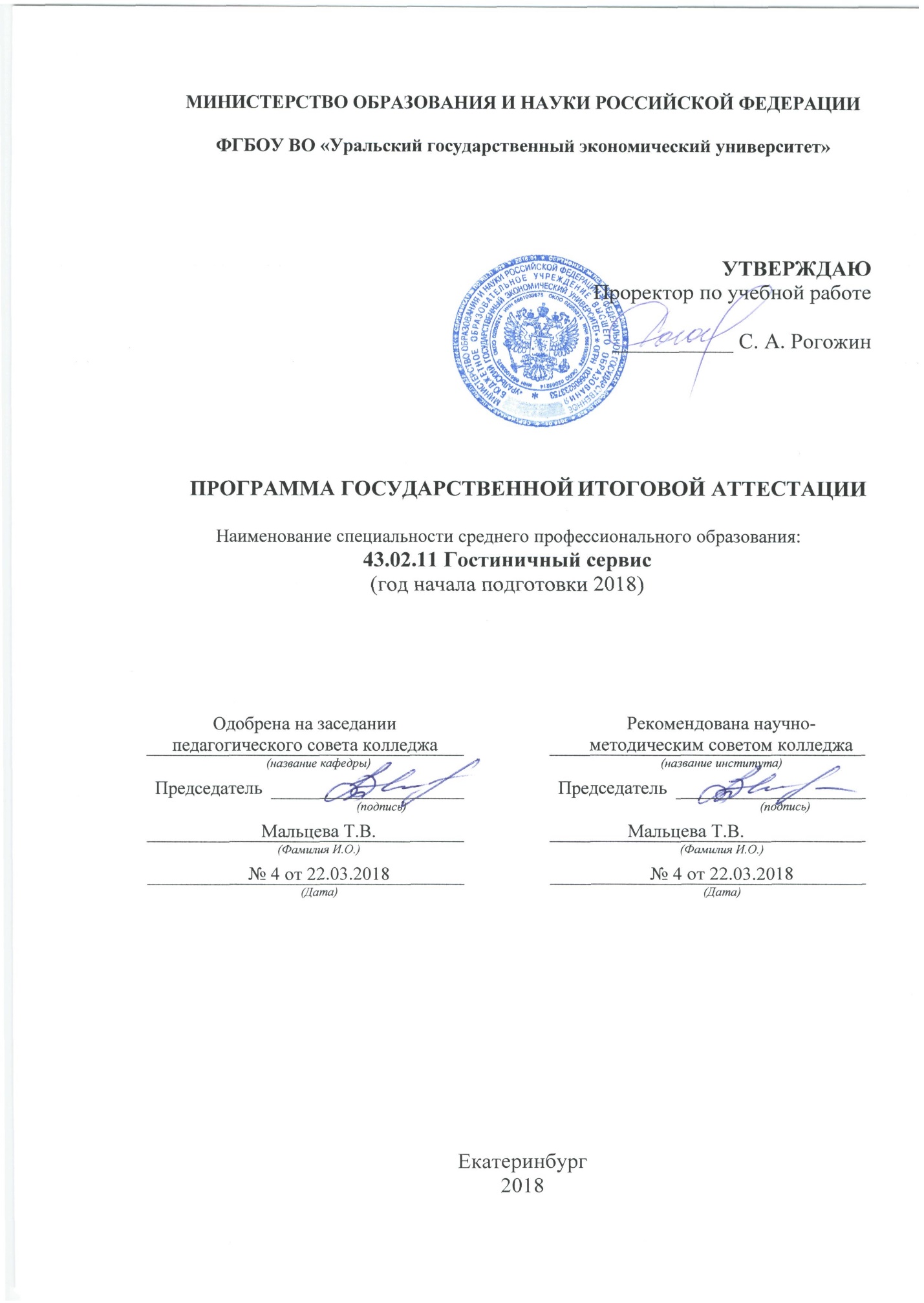 Общие положенияПрограмма государственной итоговой аттестации выпускников в рамках программы подготовки специалистов среднего звена по специальности 43.02.11 «Гостиничный сервис» разработана в соответствии с требованиями следующихнормативных документов:Федеральный закон РФ: «Об образовании в Российской Федерации» (от 29 декабря 2012 г. № 273- ФЗ).Федеральный государственный образовательный стандарт (ФГОС) среднего профессионального образования по специальности 43.02.11 «Гостиничный сервис», утвержденный приказом Министерства образования и науки РФ от 07 мая 2014 г. № 475.Приказ Министерства образования и науки РФ от 14 июня 2013 г. № 464 «Об утверждении порядка организации и осуществления образовательной деятельности по образовательным программам среднего профессионального образования» (с изменениями и дополнениями).Приказ Министерства образования и науки РФ от 16.08.2013 № 968 «Об утверждении Порядка проведения государственной итоговой аттестации по образовательным программам среднего профессионального образования»(с изменениями и дополнениями).Письмо Министерства образования и науки РФ от 20 июля 2015 г. N 06-846 «Методические рекомендации по организации выполнения и защиты выпускной квалификационной работы в образовательных организациях, реализующих образовательные программы среднего профессионального образования по программам подготовки специалистов среднего звена».Локальные акты образовательного учреждения.В соответствии с ФГОС СПО по специальности 43.02.11 «Гостиничный сервис» выпускная квалификационная работа (далее - ВКР) является обязательной частью ГИА. ГИА включает подготовку и защиту ВКР (дипломной работы). Согласно ФГОС в учебном плане на подготовку и защиту ВКР по данной специальности отводится шесть недель, из них на подготовку ВКР - четыре недели и на защиту ВКР - две недели.Цель защиты ВКР - установление соответствия результатов освоения студентами образовательной программы СПОпо специальности 43.02.11 «Гостиничный сервис», соответствующим требованиям ФГОС СПО по данной специальности.Задачи подготовки и защиты ВКР:систематизация, расширение освоенных во время обучения знаний по общепрофессиональным дисциплинам, профессиональным модулям;закрепление знаний выпускника по специальности при решении разрабатываемых в выпускной квалификационной работе конкретных задач;выяснение уровня подготовки выпускника к самостоятельной работе;проверка качества полученных обучающимся знаний и умений, сформированности общих и профессиональных компетенций, позволяющих решать профессиональные задачи.К ГИА(подготовке и защите ВКР) допускается обучающийся, не имеющий академической задолженности и в полном объеме выполнивший учебный план или индивидуальный учебный план по осваиваемой образовательной программе СПО.Необходимым условием допуска к ГИА (подготовке и защите ВКР) является представление документов, подтверждающих освоение обучающимися общих и профессиональных компетенций при изучении теоретического материала и прохождении практики по каждому из основных видов профессиональной деятельности.Программа государственной итоговой аттестации доводятся до сведения студентов, не позднее чем за шесть месяцев до начала государственной итоговой аттестации.Виды и формы государственной итоговой аттестацииФормой государственной итоговой аттестации по образовательной программе среднего профессионального образования в рамках программы подготовки специалистов среднего звена по специальности 43.02.11 «Гостиничный сервис»является защита выпускной квалификационной работы.Выпускная квалификационная работапо образовательной программе среднего профессионального образования в рамках программы подготовки специалистов среднего звена по специальности 43.02.11 «Гостиничный сервис» выполняется в виде дипломной работы. Государственная итоговая аттестация выпускников не может быть заменена оценкой уровня их подготовки на основе текущего контроля успеваемости и результатов промежуточной аттестации.Объем времени на подготовку и сроки проведения государственной итоговой аттестацииСогласно ФГОС СПОпо специальности 43.02.11 «Гостиничный сервис» в учебном плане на подготовку и защиту ВКР отводится шесть недель, из них:на подготовку ВКР - четыре недели на защиту ВКР - две недели.Условия подготовки к государственной итоговой аттестацииВ срок до 1 декабря текущего учебного года для подготовки ВКР студенту назначается руководитель и, при необходимости, консультанты. К каждому руководителю ВКР может быть одновременно прикреплено не более восьми выпускников.Не позднее, чем за месяц до производственной практики (преддипломной) осуществляется закрепление тем ВКР за студентами, которое оформляется приказом ректора УрГЭУ. Заявление на утверждение темы ВКР подписывается студентом, руководителем ВКР и заведующим кафедрой «Туристического бизнеса и гостеприимства» и передается в деканат Колледжа УрГЭУ. Бланк заявление на утверждение темы ВКР приводится в приложении Б.Не позднее, чем за две недели до производственной практики (преддипломной) в соответствии с утвержденной темой руководителем ВКР разрабатывается и прописывается в соответствующем бланке задание для каждого студента. Задания на ВКР подписываются руководителем работы, утверждаются заведующим кафедрой «Туристического бизнеса и гостеприимства» и сдается вместе с ВКР. Обратная сторона задания заполняется научным руководителем. Дата получения отзыва о практической значимости должна, как правило, соответствовать дате получения рецензии. Дата решения ГАК должна соответствовать дате защиты выпускной работы. Задания на ВКР сопровождаются консультацией руководителей, в ходе которой разъясняются назначение и задачи, структура и объем работы, принципы разработки и оформления, примерное распределение времени на выполнение отдельных частей ВКР. Бланк задания на ВКР приводится в приложении В.Не позднее чем за месяц до защиты определяются рецензенты ВКР из числа специалистов из государственных органов власти, сферы труда и образования, научно-исследовательских институтов и др. соответственно тематике ВКР.Не позднее чем за 2 недели до защиты ВКР проводится предварительная защита.Не позднее чем за неделю до предварительной защиты ВКР выполненные квалификационные работы подлежат рецензированию. При заполнении пункта «Заключение» рецензент должен оценить работу оценкой «отлично», «хорошо» или «удовлетворительно». Отзыв должен быть заверен личной подписью рецензента и печатью организации, где он работает. Внесение изменений в ВКР после получения рецензии не допускается. Бланк рецензии на ВКР приводится в приложении Г.Не позднее чем за неделю до предварительной защитыруководитель проверяет качество работы, подписывает ее и вместе с заданием, своим письменным отзывом, отзывом рецензента и отметкой нормоконтролера передает заведующему кафедрой «Туристического бизнеса и гостеприимства». Бланк отзыва руководителя ВКР приводится в приложении Д.Не позднее чем за неделю до предварительной защитыВКР представляется на проверку и подпись нормоконтролеру.Не позднее чем за неделю до защиты ВКР заведующий кафедрой «Туристического бизнеса и гостеприимства» на основании предварительной защиты и после ознакомления с отзывом руководителя, рецензией решает вопрос о допуске обучающегося к защите и фиксирует это в сопроводительных документах к ВКР.Процедура проведения государственной итоговой аттестацииЗащита выпускных квалификационных работ проводятся на открытых заседаниях государственной экзаменационной комиссии с участием не менее двух третей ее состава.Процедура защиты устанавливается председателем ГЭК по согласованию с членами ГЭК и включает:доклад обучающегося (не более 10 - 15 минут);чтение отзыва и рецензии, вопросы членов комиссии,ответы обучающегося;выступление руководителя ВКР, рецензента (если он присутствует на заседании ГЭК).Во время доклада обучающийся использует подготовленный наглядный материал, иллюстрирующий основные положения ВКР.Решения государственных экзаменационных комиссий принимаются на закрытых заседаниях простым большинством голосов членов комиссии, участвующих в заседании, при обязательном присутствии председателя комиссии или его заместителя. При равном числе голосов голос председательствующего на заседании государственной экзаменационной комиссии является решающим.Решение ГЭК оформляется протоколом, в котором записываются: итоговая оценка ВКР, присуждение квалификации и особые мнения членов комиссии.Результаты государственной итоговой аттестации определяются оценками "отлично", "хорошо", "удовлетворительно", "неудовлетворительно" и объявляются в тот же день после оформления в установленном порядке протоколов заседаний государственных экзаменационных комиссий.При определении оценки по защите ВКР учитываются: качество устного доклада выпускника, свободное владение материалом ВКР,глубина и точность ответов на вопросы, отзыв руководителя и рецензия.Перечень компетенций, которыми должен овладеть обучающийся в результате освоения программы подготовки специалиста среднего звена7 Перечень типовых вопросов, задаваемых при процедуре защиты выпускных квалификационных работ7.1 Вопросы, оценивающие  сформированность общих компетенцийКаково значение коммуникативных навыков для успешной деятельности производственного коллективаВозможна ли успешная профессиональная самореализация работника без формирования потребности и способности к самоорганизации и самообразованиюУправленческое решение. Черты управленческого решения. Виды управленческих решений. Процесс и методы принятия управленческих решений. Стадии принятия управленческих решений.Общие рекомендации по поиску документов в справочно-правовых системахСравнительный анализ российских справочно-правовых системАвтоматизированные системы управления гостиничным бизнесомКомпьютерные технологии бронирования и резервирования в туризме.Психология производственных отношений.Особенности профессионального общения с использованием современных средств коммуникаций.Лидерство, власть и руководство.Формы управленческого поведенияПочему знание закономерностей развития экономики является необходимым условием достижения успеха в различных сферах деятельностиКакая формулировка образовательных потребностей специалиста в условиях частой смены технологий является более актуальной: «образование для всей жизни» или «образование в течение всей жизни».7.2 Вопросы, оценивающие  сформированность профессиональных компетенцийХарактеристика службы бронирования и ее функцииИсточники и каналы получения гостиницей запросов на бронированиеПроцесс подтверждения бронированияХарактеристика и виды гарантированного бронированияАннуляция негарантированного бронированияПорядок лицензирования гостиничной деятельностиПоказатели качества обслуживания при приеме и выписке гостейОбязательная информация, предоставляемая гостю при приеме и размещенииВиды соглашений (договоров), правила их составления, порядок согласования и подписания.Контроль функции обеспечения выполнения договоров об оказании гостиничных услуг.Порядок оформления счетов за проживание и дополнительные услуги, виды расчетов с проживающими.Отчетная документация, оформляемая при проведении расчетов с гостями за услуги гостиницы.Правила выполнения ночного аудита: цели ночного аудита.. Правила работы с информационной базы данных гостиницы: данные о гостях, о заполняемости номеров и др.Этапы обслуживания гостей в процессе проживания.Правила и порядки предоставления услуг питания в номерах гостиницы.Какие меры безопасности должна соблюдать горничнаяОсобенности оснащения службы room-serviceФормы актов, составляемых при порче или утере имущества гостиницы.  Состав ответственных лиц, заполняющих акты при порче или утере имущества гостиницы.Правила поведения сотрудников при угрозе жизни, здоровью и сохранности имущества гостей от природных воздействий (температура, осадки, наводнения и др.)Потребности, удовлетворяемые гостиничным продуктомМетоды изучения предпочтений потребителя. Методы анализа предпочтений потребителяМаркетинговые мероприятия при освоение сегмента рынкаМаркетинговые мероприятия при позиционировании гостиничного продуктаОсобенности продажи номерного фондаОсобенности продажи дополнительных услугПоказатели оценки конкурентоспособности гостиничных услугВыпускная квалификационная работа8.1 Определение темы выпускной квалификационной работыВыбор темы ВКР обучающимся осуществляется не позднее чем за месяц до начала производственной практики (преддипломной), что обусловлено необходимостью утверждения и согласования темы, разработки руководителем задания и последующего сбора практического материала в период ее прохождения.Темы ВКР разрабатываются преподавателями кафедры «Туристического бизнеса и гостеприимства»в соответствии с профилем специальности43.02.11 «Гостиничный сервис» совместно со специалистами предприятий или организаций, заинтересованных в разработке данных тем. При этом тематика ВКР соответствует содержанию одного или нескольких профессиональных модулей, входящих в данную образовательную программу СПО.Обучающемуся предоставляется право выбора темы ВКР, в том числе предложения своей тематики с необходимым обоснованием целесообразности ее разработки для практического применения. При определении темы ВКР следует учитывать, что ее содержание может основываться:- на обобщении результатов выполненной ранее обучающимся курсовой работы, если она выполнялась в рамках соответствующего профессионального модуля;- на использовании результатов выполненных ранее практических заданий.Выполненная выпускная квалификационная работа в целом должна:- соответствовать разработанному заданию;- включать анализ источников по теме с обобщениями и выводами, сопоставлениями и оценкой различных точек зрения;- продемонстрировать требуемый уровень общенаучной и специальной подготовки выпускника, его способность и умение применять на практике освоенные знания, практические умения, общие и профессиональные компетенции в соответствии с ФГОС СПО.ВКР выполняется выпускником с использованием собранных им лично материалов, в том числе в период прохождения преддипломной практики, а также работы над выполнением курсовой работы.Примерный перечень тем выпускной квалификационной работы приведен в приложении А.Руководство выпускной квалификационной работойДля подготовки ВКР студенту назначается руководитель и, при необходимости, консультанты.В обязанности руководителя ВКР входят:разработка задания на подготовку ВКР и заполнения соответствующего бланка задания;разработка совместно с обучающимися плана ВКР;оказание помощи обучающемуся в разработке индивидуального графика работы на весь период выполнения ВКР;консультирование обучающегося по вопросам содержания и последовательности выполнения ВКР;оказание помощи обучающемуся в подборе необходимых источников;контроль хода выполнения ВКР в соответствии с установленным графиком в форме регулярного обсуждения руководителем и обучающимся хода работ;оказание помощи (консультирование обучающегося) в подготовке презентации и доклада для защиты ВКР;предоставление письменного отзыва на ВКР.Задание для каждого студента разрабатываетсяруководителем ВКР в соответствии с утвержденной темой и прописывается в соответствующем бланке. Задания на ВКР подписываются руководителем работы, утверждаются заведующим кафедрой «Туристического бизнеса и гостеприимства» и сдается вместе с ВКРВ отзыве руководителя ВКР указываются характерные особенности работы, ее достоинства и недостатки, а также отношение обучающегося к выполнению ВКР, проявленные (не проявленные) им способности, оцениваются уровень освоения общих и профессиональных компетенций, знания, умения обучающегося, продемонстрированные им при выполнении ВКР, а также степень самостоятельности обучающегося и его личный вклад в раскрытие проблем и разработку предложений по их решению. Заканчивается отзыв выводом о возможности (невозможности) допуска ВКР к защите.В обязанности консультанта ВКР входят:руководство разработкой индивидуального плана подготовки и выполнения ВКР в части содержания консультируемого вопроса;оказание помощи обучающемуся в подборе необходимой литературы в части содержания консультируемого вопроса;контроль хода выполнения ВКР в части содержания консультируемого вопроса.Рецензирование выпускных квалификационных работВКР подлежат обязательному рецензированию.Внешнее рецензирование ВКР проводится с целью обеспечения объективности оценки труда выпускника. Выполненные квалификационные работы рецензируются специалистами по тематике ВКР из государственных органов власти, сферы труда и образования, научно-исследовательских институтов и др.Рецензия должна включать:заключение о соответствии ВКР заявленной теме и заданию на нее;оценку качества выполнения каждого раздела ВКР;оценку степени разработки поставленных вопросов и практической значимости работы;общую оценку качества выполнения ВКР.Внесение изменений в ВКР после получения рецензии не допускается.8.4  Структура и содержание выпускной квалификационной работыСтруктура и содержание выпускной квалификационной работы включает в себя:титульный лист; содержание; введение; теоретическая часть;аналитическая часть;заключение; список использованных источников; приложения.Введение – вступительная часть квалификационной работы, в которой:обосновывается актуальность темы работы, ее теоретическая и практическая значимость;определяются цели и задачи исследования, возможные пути решения поставленных задач;определяются границы (параметры) исследования (объект, предмет);хронологические и (или) предметные, и (или) географические рамки;отмечаются	положения,	которые	выносятся	на	защиту, описывается структура работы.По объему введение, как правило, не должно превышать 3-4 листов.Теоретическая часть – теоретико-методологическая основа исследуемой проблемы, в которой:описывается сущность и характеристика предмета и объекта исследования, содержание процесса их развития и современное состояние;оценивается место исследуемого объекта в рамках исследуемой предметной области;оценивается степень изученности исследуемой проблемы. Называются теоретически и практически решенные и спорные (дискуссионные) проблемы, по-разному освещенные в научной литературе, с указанием личного мнения автора квалификационной работы. При этом анализируется и обобщается литература в области предмета исследования;проводится уточнение понятийно-категориального аппарата;предлагаются собственные или уточняются существующие классификации (типологии) исследуемых процессов, явлений и факторов;представляются социальные, экономические, правовые, психологические и организационные аспекты анализируемой проблемы.Теоретическая часть, как правило, составляет содержание первой главы выпускной квалификационной работы. Объем теоретической части – 15 страниц.Аналитическая часть - практическая или графическая составляющая выпускной квалификационной работы, в которой принятые по исследуемой проблеме решения могут быть представлены методиками, расчетами, анализом экспериментальных данных, продуктом творческой деятельности или схемами, графиками, диаграммами и пр.Указанная часть работы, как правило, образует вторую главу выпускной квалификационной работы. Объем опытно-экспериментальной части – 30 страниц.Заключение, выводы и рекомендации относительно возможностей применения полученных результатов – это последовательное, логически стройное, краткое изложение результатов проведенного исследования, играющее роль концовки, в которой фор-мулируются новизна и практическая значимость полученных результатов, предложения но их использованию и направления для дальнейших исследований в данной сфере.Объем указанной части работы – не более 4-5 листов.Список использованных источников отражает перечень источников, которые использовались при написании ВКР (не менее 20), составленный в следующем порядке:федеральные законы (в очередности от последнего года принятия к предыдущим);указы Президента Российской Федерации (в той же последовательности);постановления Правительства Российской Федерации (в той же очередности);иные нормативные правовые акты;иные официальные материалы (резолюции-рекомендации международных организаций и конференций, официальные доклады, официальные отчеты и др.);монографии, учебники, учебные пособия (в алфавитном порядке);иностранная литература;интернет-ресурсы.Приложения – все вспомогательные или дополнительные материалы, не являющиеся насущно важными для понимания решения научной задачи, помещаемые на последних страницах выпускной квалификационной работы:сведения, дополняющие исследования;промежуточные исследования, формулы и расчеты;таблицы вспомогательных цифровых данных;иллюстрации вспомогательного характера;документы, подтверждающие использование результатов работы в практической деятельности организации;бухгалтерские отчеты и иные первичные документы;иллюстрации, таблицы на листах формата А3, и т.д.Объем ВКР должен составлять 50 - 60 страниц печатного текста (без приложений). Критерии оценки выпускной квалификационной работыОценка выпускной квалификационной работы дается на закрытой части заседания по 4-х балльной системе. При этом учитывается качество подготовленной квалификационной работы, качество подготовленного доклада, а также владение информацией, специальной терминологией, умение участвовать в дискуссии, отвечать на поставленные в ходе обсуждения вопросы.Если выпускная квалификационная работа признается неудовлетворительной, решается вопрос о предоставлении студенту права защитить ее повторно (ту же с соответствующими доработками или разработать новую тему).Основными оценками качества и эффективности ВКР являются:важность (актуальность) работы для внутренних и/или внешних потребителей;новизна результатов работы;практическая значимость результатов работы;эффективность и результативность (социальный, экономический, информационный)эффект, эффект использования результатов работы в учебном процессе);уровень практической реализации.«Отлично» -  выставляется в случае, если квалификационная работа посвящена актуальной и научно значимой теме, исследование базируется на анализе ситуации по данной проблеме и автор работы, продемонстрировал необходимые навыки анализа источников. Работа состоит из теоретического раздела и описания практической реализации, которая демонстрирует приобретенные навыки использования современных информационных технологий и методов построения информационных систем. В работе присутствует обстоятельный  анализ проблемы, последовательно и верно определены цели и задачи. Работа имеет четкую внутреннюю логическую структуру. В ходе защиты автор уверенно и аргументировано ответил на замечания рецензентов, а сам процесс защиты продемонстрировал полную разработанность избранной научной проблемы и компетентность выпускника.«Хорошо» - выставляется в случае, если работа посвящена актуальной и научно значимой теме, исследование базируется на анализе ситуации по данной проблеме и автор работы, продемонстрировал необходимые навыки анализа источников. Работа состоит из теоретического раздела и описания практической реализации, которая демонстрирует приобретенные навыки использования современных информационных технологий и методов построения информационных систем. В работе присутствует обстоятельный  анализ проблемы, последовательно и верно определены цели и задачи. Работа иметь четкую внутреннюю логическую структуру. В ходе защиты автор достаточно полно и обоснованно ответил на замечания рецензентов, а сам процесс защиты продемонстрировал необходимую и в целом доказанную разработанность избранной научной проблемы. Вместе с тем, работа содержит ряд недостатков, не имеющих принципиального характера.«Удовлетворительно» - выставляется в случае, если студент продемонстрировал слабые знания некоторых научных проблем в рамках тематики квалификационной работы. В процессе защиты работы, в тексте ВКР, в представленных презентационных материалах допущены значительные фактические ошибки. В случае отсутствия четкой формулировки актуальности, целей и задач ВКР. Работа не полностью соответствует всем формальным требованиям, предъявляемым к подобного рода работам.«Неудовлетворительно» - выставляется в случае, если в процессе защиты ВКР выявились факты плагиата основных результатов работы, несоответствие заявленных в ВКР полученных результатов, реальному состоянию дел, необоснованность достаточно важных для данной ВКР высказываний, достижений и разработок.Каждый член государственной комиссии выставляет оценку за ВКР с учетом:содержания работы,качество устного доклада выпускника,качество презентации и представленного для защиты наглядного материала,свободное владение материалом ВКР,глубина и точность ответов на вопросы, отзыв руководителя и рецензия.Итоговая оценка ВКР рассчитывается как среднее арифметическое оценок руководителя, рецензента, всех членов ГЭК, присутствовавших на защите.Схема формирования итоговой оценки при защите выпускной квалификационной работы Шкала соотнесения баллов и оценокОценочныйлистрезультатовзащиты выпускной квалификационной Приложение АПримерные темы выпускной квалификационной работы. Приложение БЗав. кафедрой туристического бизнеса и гостеприимствак.э.н., доценту Е.В. Куриловойот студента группы _______________         Ф.И.О.____________________________________________________________ЗАЯВЛЕНИЕ на утверждение темы выпускной квалификационной работыПрошу утвердить мне тему выпускной квалификационной работы: ____________________________________________________________________________________________________________________________________________________________________________________________________________________________________________________________________________________________________________________Место прохождения производственной (преддипломной) практики: _______________________________________________________________________________________________________________________________________________________________________________________________________________________________________Научный руководитель: ________________________________________________________                                          ________________________________________________________                                          ________________________________________________________                                                  (Ф.И.О., ученая степень, ученое звание, должность)Дата: ___________________Подпись студента:        _____________________Подпись руководителя: _____________________Решение зав. Кафедрой «Утверждаю»_____________________________(дата)Приложение ВМИНИСТЕРСТВО ОБРАЗОВАНИЯ  И НАУКИ РОССИЙСКОЙ ФЕДЕРАЦИИФедеральное государственное бюджетное образовательное учреждениевысшего образования«Уральский государственный экономический университет»Колледж УрГЭУ                                                                 Кафедра туристического бизнеса и  СпециальностьГостиничный сервис                               гостеприимстваКвалификация менеджер                                                   Группа   ____________________«УТВЕРЖДАЮ»        Зав. кафедрой ___________________				                                             ________________________20   _ _г.ЗАДАНИЕНА ВЫПУСКНУЮ КВАЛИФИКАЦИОННУЮ РАБОТУСтуденту_____________________________________________________________________(Фамилия, имя, отчество)Руководитель__________________________________________________________________(Фамилия, имя, отчество, место работы, должность)_____________________________________________________________________________________________Тема выпускной квалификационной работы__________________________________________________________________________________________________________________________________________________________________________________________________Техническое заданиеЦелевая установка_______________________________________________________________________________________________________________________________________________________________________________________________________________________План работы и сроки выполнения________________________________________________ ______________________________________________________________________________________________________________________________________________________________________________________________________________________________________________________________________________________________________________________________________________________________________________________________________________________________________________________________________________Срок сдачи студентом законченной работы________________________________________Руководитель выпускной квалификационной работы________________________________                                                                                                                  (подпись)Задание принял к исполнению                                       ________________________________                     (подпись)«_____» ______________20____г.ВЫПОЛНЕНИЕ ЗАДАНИЯНА ВЫПУСКНУЮ КВАЛИФИКАЦИОННУЮ РАБОТУ1.Отзыв  научного руководителя  о рекомендации к защите_______________________________________________________________________________________________________________________________________________________________________________________________________________________________________«___» _________    20___ г.		                                             ____________________	                             подпись руководителя2. Решение кафедры о выдвижении ВКР на защиту_______________________________________________________________________________________________________________________________________________________________________________________________________________________________________«___»____________ 20___ г.			                           _______________________                 подпись зав. кафедрой		3.Решение ГЭК по результатам защиты работы_______________________________________________________________________________________________________________________________________________________________________________________________________________________________________«___»____________ 20____ г.		              Председатель ГЭК__________________Приложение ГОТЗЫВРЕЦЕНЗЕНТА   О   ВЫПУСКНОЙ   КВАЛИФИКАЦИОННОЙ    РАБОТЕВыпускная квалификационная работа выполненаСтудентом (кой)_______________________________________________________________Колледж УрГЭУ Кафедра туристического бизнеса и гостеприимства   Группа__________________________Специальность гостиничный сервисОЦЕНКА ВЫПУСКНОЙ КВАЛИФИКАЦИОННОЙ  РАБОТЫ*- не оценивается (трудно оценить)Отмеченные достоинства: ______________________________________________________________________________________________________________________________________________________________________________________________________________________________________________________________________________________________________________________Отмеченные недостатки: _____________________________________________________________________________________________________________________________________________________________________________________________________________________________________________________Дополнительная информация для ГЭК: ___________________________________________________________________________________________________________________________________________________________________________________________________________________________________________Заключение: ______________________________________________________________________________________________________________________________________________________________________________________________________________________________________________________________Рецензент: _______________                       МП                                   «___»__________20 __г.                          (подпись)Приложение ДОТЗЫВ РУКОВОДИТЕЛЯ   ВЫПУСКНОЙ   КВАЛИФИКАЦИОННОЙ   РАБОТЫВыпускная квалификационная работа выполненаСтудентом (кой)_______________________________________________________________Колледж УрГЭУКафедра туристического бизнеса и гостеприимства      Группа________________________Специальность гостиничный сервис Руководитель__________________________________________________________________Тема:_________________________________________________________________________Оценка соответствия требованиям ФГОС Общая характеристика работы студента в период выполнения ВКР: ____________________________________________________________________________________________________________________________________________________________________________________________________________________________________________________________________________________________________________________________________________________________________________________________________________________Отмеченные достоинства: ___________________________________________________________________________________________________________________________________________________________________________________________________________________________________________________________________________________________________________________________________________________________________________Отмеченные недостатки: ______________________________________________________________________________________________________________________________________________________________________________________________________________________________________________________________________________________________Заключение: _________________________________________________________________________________________________________________________________________________________________________________________________________________________________________________________________________________________________________Научный руководитель: _____________________                  «      »           ________20   _г.  (подпись)Планируемые результаты освоения компетенцииВиды аттестацииВиды аттестацииВиды аттестацииПланируемые результаты освоения компетенцииПромежуточная аттестация (дисциплины, МДК, практики)Промежуточная аттестация (дисциплины, МДК, практики)ГИАОбщие компетенцииОбщие компетенцииОбщие компетенцииОбщие компетенцииОК 1. Понимать сущность и социальную значимость своей будущей профессии, проявлять к ней устойчивый интерес.  ОГСЭ.01Основы философииЗащита ВКРОК 1. Понимать сущность и социальную значимость своей будущей профессии, проявлять к ней устойчивый интерес.  ОГСЭ.02ИсторияЗащита ВКРОК 1. Понимать сущность и социальную значимость своей будущей профессии, проявлять к ней устойчивый интерес.  ОГСЭ.03Иностранный языкЗащита ВКРОК 1. Понимать сущность и социальную значимость своей будущей профессии, проявлять к ней устойчивый интерес.  ЕН.01Информатика и информационно-коммуникационные технологии в профессиональной деятельностиЗащита ВКРОК 1. Понимать сущность и социальную значимость своей будущей профессии, проявлять к ней устойчивый интерес.  ЕН.02География туризмаЗащита ВКРОК 1. Понимать сущность и социальную значимость своей будущей профессии, проявлять к ней устойчивый интерес.  ОП.01МенеджментЗащита ВКРОК 1. Понимать сущность и социальную значимость своей будущей профессии, проявлять к ней устойчивый интерес.  ОП.02Правовое и документационное обеспечение профессиональной деятельностиЗащита ВКРОК 1. Понимать сущность и социальную значимость своей будущей профессии, проявлять к ней устойчивый интерес.  ОП.03Экономика организацииЗащита ВКРОК 1. Понимать сущность и социальную значимость своей будущей профессии, проявлять к ней устойчивый интерес.  ОП.04Бухгалтерский учетЗащита ВКРОК 1. Понимать сущность и социальную значимость своей будущей профессии, проявлять к ней устойчивый интерес.  ОП.05Здания и инженерные системы гостиницЗащита ВКРОК 1. Понимать сущность и социальную значимость своей будущей профессии, проявлять к ней устойчивый интерес.  ОП.06Безопасность жизнедеятельностиЗащита ВКРОК 1. Понимать сущность и социальную значимость своей будущей профессии, проявлять к ней устойчивый интерес.  ОП.08Финансы, налоги и налогообложениеЗащита ВКРОК 1. Понимать сущность и социальную значимость своей будущей профессии, проявлять к ней устойчивый интерес.  ОП.09СтатистикаЗащита ВКРОК 1. Понимать сущность и социальную значимость своей будущей профессии, проявлять к ней устойчивый интерес.  ОП.10Основы экономической теорииЗащита ВКРОК 1. Понимать сущность и социальную значимость своей будущей профессии, проявлять к ней устойчивый интерес.  МДК.01.01Организация деятельности служб бронирования гостиничных услугЗащита ВКРОК 1. Понимать сущность и социальную значимость своей будущей профессии, проявлять к ней устойчивый интерес.  УП.01.01Учебная практикаЗащита ВКРОК 1. Понимать сущность и социальную значимость своей будущей профессии, проявлять к ней устойчивый интерес.  ПП.01.01Производственная практика (по профилю специальности)Защита ВКРОК 1. Понимать сущность и социальную значимость своей будущей профессии, проявлять к ней устойчивый интерес.  МДК.02.01Организация деятельности службы приема, размещения и выписки гостейЗащита ВКРОК 1. Понимать сущность и социальную значимость своей будущей профессии, проявлять к ней устойчивый интерес.  УП.02.01Учебная практикаЗащита ВКРОК 1. Понимать сущность и социальную значимость своей будущей профессии, проявлять к ней устойчивый интерес.  ПП.02.01Производственная практика (по профилю специальности)Защита ВКРОК 1. Понимать сущность и социальную значимость своей будущей профессии, проявлять к ней устойчивый интерес.  МДК.03.01Организация обслуживания гостей в процессе проживанияЗащита ВКРОК 1. Понимать сущность и социальную значимость своей будущей профессии, проявлять к ней устойчивый интерес.  УП.03.01Учебная практикаЗащита ВКРОК 1. Понимать сущность и социальную значимость своей будущей профессии, проявлять к ней устойчивый интерес.  ПП.03.01Производственная практика (по профилю специальности)Защита ВКРОК 1. Понимать сущность и социальную значимость своей будущей профессии, проявлять к ней устойчивый интерес.  МДК.04.01Организация продаж гостиничного продуктаЗащита ВКРОК 1. Понимать сущность и социальную значимость своей будущей профессии, проявлять к ней устойчивый интерес.  МДК.04.2МаркетингЗащита ВКРОК 1. Понимать сущность и социальную значимость своей будущей профессии, проявлять к ней устойчивый интерес.  УП.04.01Учебная практикаЗащита ВКРОК 1. Понимать сущность и социальную значимость своей будущей профессии, проявлять к ней устойчивый интерес.  ПП.04.01Производственная практика (по профилю специальности)Защита ВКРОК 1. Понимать сущность и социальную значимость своей будущей профессии, проявлять к ней устойчивый интерес.МДК.05.01Управление ведением номерного фондаЗащита ВКРОК 1. Понимать сущность и социальную значимость своей будущей профессии, проявлять к ней устойчивый интерес.  УП.05.01Учебная практикаЗащита ВКРОК 1. Понимать сущность и социальную значимость своей будущей профессии, проявлять к ней устойчивый интерес.  ПП.05.01Производственная практика (по профилю специальности)Защита ВКРОК 2. Организовывать собственную деятельность, выбирать типовые методы и способы выполнения профессиональных задач, оценивать их эффективность и качество.  ОГСЭ.01Основы философииЗащита ВКРОК 2. Организовывать собственную деятельность, выбирать типовые методы и способы выполнения профессиональных задач, оценивать их эффективность и качество.  ОГСЭ.02ИсторияЗащита ВКРОК 2. Организовывать собственную деятельность, выбирать типовые методы и способы выполнения профессиональных задач, оценивать их эффективность и качество.  ОГСЭ.03Иностранный языкЗащита ВКРОК 2. Организовывать собственную деятельность, выбирать типовые методы и способы выполнения профессиональных задач, оценивать их эффективность и качество.  ОГСЭ.04Физическая культураЗащита ВКРОК 2. Организовывать собственную деятельность, выбирать типовые методы и способы выполнения профессиональных задач, оценивать их эффективность и качество.  ЕН.01Информатика и информационно-коммуникационные технологии в профессиональной деятельностиЗащита ВКРОК 2. Организовывать собственную деятельность, выбирать типовые методы и способы выполнения профессиональных задач, оценивать их эффективность и качество.  ЕН.02География туризмаЗащита ВКРОК 2. Организовывать собственную деятельность, выбирать типовые методы и способы выполнения профессиональных задач, оценивать их эффективность и качество.  ОП.01МенеджментЗащита ВКРОК 2. Организовывать собственную деятельность, выбирать типовые методы и способы выполнения профессиональных задач, оценивать их эффективность и качество.  ОП.02Правовое и документационное обеспечение профессиональной деятельностиЗащита ВКРОК 2. Организовывать собственную деятельность, выбирать типовые методы и способы выполнения профессиональных задач, оценивать их эффективность и качество.  ОП.03Экономика организацииЗащита ВКРОК 2. Организовывать собственную деятельность, выбирать типовые методы и способы выполнения профессиональных задач, оценивать их эффективность и качество.  ОП.04Бухгалтерский учетЗащита ВКРОК 2. Организовывать собственную деятельность, выбирать типовые методы и способы выполнения профессиональных задач, оценивать их эффективность и качество.  ОП.05Здания и инженерные системы гостиницЗащита ВКРОК 2. Организовывать собственную деятельность, выбирать типовые методы и способы выполнения профессиональных задач, оценивать их эффективность и качество.  ОП.06Безопасность жизнедеятельностиЗащита ВКРОК 2. Организовывать собственную деятельность, выбирать типовые методы и способы выполнения профессиональных задач, оценивать их эффективность и качество.  ОП.07Анализ финансово-хозяйственной деятельностиЗащита ВКРОК 2. Организовывать собственную деятельность, выбирать типовые методы и способы выполнения профессиональных задач, оценивать их эффективность и качество.  ОП.08Финансы, налоги и налогообложениеЗащита ВКРОК 2. Организовывать собственную деятельность, выбирать типовые методы и способы выполнения профессиональных задач, оценивать их эффективность и качество.  ОП.09СтатистикаЗащита ВКРОК 2. Организовывать собственную деятельность, выбирать типовые методы и способы выполнения профессиональных задач, оценивать их эффективность и качество.  ОП.10Основы экономической теорииЗащита ВКРОК 2. Организовывать собственную деятельность, выбирать типовые методы и способы выполнения профессиональных задач, оценивать их эффективность и качество.  МДК.01.01Организация деятельности служб бронирования гостиничных услугЗащита ВКРОК 2. Организовывать собственную деятельность, выбирать типовые методы и способы выполнения профессиональных задач, оценивать их эффективность и качество.  УП.01.01Учебная практикаЗащита ВКРОК 2. Организовывать собственную деятельность, выбирать типовые методы и способы выполнения профессиональных задач, оценивать их эффективность и качество.  ПП.01.01Производственная практика (по профилю специальности)Защита ВКРОК 2. Организовывать собственную деятельность, выбирать типовые методы и способы выполнения профессиональных задач, оценивать их эффективность и качество.  МДК.02.01Организация деятельности службы приема, размещения и выписки гостейЗащита ВКРОК 2. Организовывать собственную деятельность, выбирать типовые методы и способы выполнения профессиональных задач, оценивать их эффективность и качество.  УП.02.01Учебная практикаЗащита ВКРОК 2. Организовывать собственную деятельность, выбирать типовые методы и способы выполнения профессиональных задач, оценивать их эффективность и качество.  ПП.02.01Производственная практика (по профилю специальности)Защита ВКРОК 2. Организовывать собственную деятельность, выбирать типовые методы и способы выполнения профессиональных задач, оценивать их эффективность и качество.  МДК.03.01Организация обслуживания гостей в процессе проживанияЗащита ВКРОК 2. Организовывать собственную деятельность, выбирать типовые методы и способы выполнения профессиональных задач, оценивать их эффективность и качество.  УП.03.01Учебная практикаЗащита ВКРОК 2. Организовывать собственную деятельность, выбирать типовые методы и способы выполнения профессиональных задач, оценивать их эффективность и качество.  ПП.03.01Производственная практика (по профилю специальности)Защита ВКРОК 2. Организовывать собственную деятельность, выбирать типовые методы и способы выполнения профессиональных задач, оценивать их эффективность и качество.МДК.04.01Организация продаж гостиничного продуктаЗащита ВКРОК 2. Организовывать собственную деятельность, выбирать типовые методы и способы выполнения профессиональных задач, оценивать их эффективность и качество.  МДК.04.2МаркетингЗащита ВКРОК 2. Организовывать собственную деятельность, выбирать типовые методы и способы выполнения профессиональных задач, оценивать их эффективность и качество.  УП.04.01Учебная практикаЗащита ВКРОК 2. Организовывать собственную деятельность, выбирать типовые методы и способы выполнения профессиональных задач, оценивать их эффективность и качество.  ПП.04.01Производственная практика (по профилю специальности)Защита ВКРОК 2. Организовывать собственную деятельность, выбирать типовые методы и способы выполнения профессиональных задач, оценивать их эффективность и качество.МДК.05.01Управление ведением номерного фондаЗащита ВКРОК 2. Организовывать собственную деятельность, выбирать типовые методы и способы выполнения профессиональных задач, оценивать их эффективность и качество.  УП.05.01Учебная практикаЗащита ВКРОК 2. Организовывать собственную деятельность, выбирать типовые методы и способы выполнения профессиональных задач, оценивать их эффективность и качество.  ПП.05.01Производственная практика (по профилю специальности)Защита ВКРОК 3. Принимать решения в стандартных и нестандартных ситуациях и нести за них ответственность.  ОГСЭ.01Основы философииЗащита ВКРОК 3. Принимать решения в стандартных и нестандартных ситуациях и нести за них ответственность.  ОГСЭ.02ИсторияЗащита ВКРОК 3. Принимать решения в стандартных и нестандартных ситуациях и нести за них ответственность.  ОГСЭ.03Иностранный языкЗащита ВКРОК 3. Принимать решения в стандартных и нестандартных ситуациях и нести за них ответственность.  ОГСЭ.04Физическая культураЗащита ВКРОК 3. Принимать решения в стандартных и нестандартных ситуациях и нести за них ответственность.  ЕН.01Информатика и информационно-коммуникационные технологии в профессиональной деятельностиЗащита ВКРОК 3. Принимать решения в стандартных и нестандартных ситуациях и нести за них ответственность.  ОП.01МенеджментЗащита ВКРОК 3. Принимать решения в стандартных и нестандартных ситуациях и нести за них ответственность.  ОП.02Правовое и документационное обеспечение профессиональной деятельностиЗащита ВКРОК 3. Принимать решения в стандартных и нестандартных ситуациях и нести за них ответственность.  ОП.03Экономика организацииЗащита ВКРОК 3. Принимать решения в стандартных и нестандартных ситуациях и нести за них ответственность.  ОП.04Бухгалтерский учетЗащита ВКРОК 3. Принимать решения в стандартных и нестандартных ситуациях и нести за них ответственность.  ОП.05Здания и инженерные системы гостиницЗащита ВКРОК 3. Принимать решения в стандартных и нестандартных ситуациях и нести за них ответственность.  ОП.06Безопасность жизнедеятельностиЗащита ВКРОК 3. Принимать решения в стандартных и нестандартных ситуациях и нести за них ответственность.  ОП.08Финансы, налоги и налогообложениеЗащита ВКРОК 3. Принимать решения в стандартных и нестандартных ситуациях и нести за них ответственность.  ОП.09СтатистикаЗащита ВКРОК 3. Принимать решения в стандартных и нестандартных ситуациях и нести за них ответственность.  МДК.01.01Организация деятельности служб бронирования гостиничных услугЗащита ВКРОК 3. Принимать решения в стандартных и нестандартных ситуациях и нести за них ответственность.  УП.01.01Учебная практикаЗащита ВКРОК 3. Принимать решения в стандартных и нестандартных ситуациях и нести за них ответственность.  ПП.01.01Производственная практика (по профилю специальности)Защита ВКРОК 3. Принимать решения в стандартных и нестандартных ситуациях и нести за них ответственность.  МДК.02.01Организация деятельности службы приема, размещения и выписки гостейЗащита ВКРОК 3. Принимать решения в стандартных и нестандартных ситуациях и нести за них ответственность.  УП.02.01Учебная практикаЗащита ВКРОК 3. Принимать решения в стандартных и нестандартных ситуациях и нести за них ответственность.  ПП.02.01Производственная практика (по профилю специальности)Защита ВКРОК 3. Принимать решения в стандартных и нестандартных ситуациях и нести за них ответственность.  МДК.03.01Организация обслуживания гостей в процессе проживанияЗащита ВКРОК 3. Принимать решения в стандартных и нестандартных ситуациях и нести за них ответственность.  УП.03.01Учебная практикаЗащита ВКРОК 3. Принимать решения в стандартных и нестандартных ситуациях и нести за них ответственность.  ПП.03.01Производственная практика (по профилю специальности)Защита ВКРОК 3. Принимать решения в стандартных и нестандартных ситуациях и нести за них ответственность.  МДК.04.01Организация продаж гостиничного продуктаЗащита ВКРОК 3. Принимать решения в стандартных и нестандартных ситуациях и нести за них ответственность.  МДК.04.2МаркетингЗащита ВКРОК 3. Принимать решения в стандартных и нестандартных ситуациях и нести за них ответственность.  УП.04.01Учебная практикаЗащита ВКРОК 3. Принимать решения в стандартных и нестандартных ситуациях и нести за них ответственность.  ПП.04.01Производственная практика (по профилю специальности)Защита ВКРОК 3. Принимать решения в стандартных и нестандартных ситуациях и нести за них ответственность.  МДК.05.01Управление ведением номерного фондаЗащита ВКРОК 3. Принимать решения в стандартных и нестандартных ситуациях и нести за них ответственность.  УП.05.01Учебная практикаЗащита ВКРОК 3. Принимать решения в стандартных и нестандартных ситуациях и нести за них ответственность.  ПП.05.01Производственная практика (по профилю специальности)Защита ВКРОК 4. Осуществлять поиск и использование информации, необходимой для эффективного выполнения профессиональных задач, профессионального и личностного развития.  ОГСЭ.01Основы философииЗащита ВКРОК 4. Осуществлять поиск и использование информации, необходимой для эффективного выполнения профессиональных задач, профессионального и личностного развития.  ОГСЭ.02ИсторияЗащита ВКРОК 4. Осуществлять поиск и использование информации, необходимой для эффективного выполнения профессиональных задач, профессионального и личностного развития.  ОГСЭ.03Иностранный языкЗащита ВКРОК 4. Осуществлять поиск и использование информации, необходимой для эффективного выполнения профессиональных задач, профессионального и личностного развития.  ЕН.01Информатика и информационно-коммуникационные технологии в профессиональной деятельностиЗащита ВКРОК 4. Осуществлять поиск и использование информации, необходимой для эффективного выполнения профессиональных задач, профессионального и личностного развития.  ЕН.02География туризмаЗащита ВКРОК 4. Осуществлять поиск и использование информации, необходимой для эффективного выполнения профессиональных задач, профессионального и личностного развития.  ОП.01МенеджментЗащита ВКРОК 4. Осуществлять поиск и использование информации, необходимой для эффективного выполнения профессиональных задач, профессионального и личностного развития.  ОП.02Правовое и документационное обеспечение профессиональной деятельностиЗащита ВКРОК 4. Осуществлять поиск и использование информации, необходимой для эффективного выполнения профессиональных задач, профессионального и личностного развития.  ОП.03Экономика организацииЗащита ВКРОК 4. Осуществлять поиск и использование информации, необходимой для эффективного выполнения профессиональных задач, профессионального и личностного развития.  ОП.04Бухгалтерский учетЗащита ВКРОК 4. Осуществлять поиск и использование информации, необходимой для эффективного выполнения профессиональных задач, профессионального и личностного развития.  ОП.05Здания и инженерные системы гостиницЗащита ВКРОК 4. Осуществлять поиск и использование информации, необходимой для эффективного выполнения профессиональных задач, профессионального и личностного развития.  ОП.06Безопасность жизнедеятельностиЗащита ВКРОК 4. Осуществлять поиск и использование информации, необходимой для эффективного выполнения профессиональных задач, профессионального и личностного развития.  ОП.08Финансы, налоги и налогообложениеЗащита ВКРОК 4. Осуществлять поиск и использование информации, необходимой для эффективного выполнения профессиональных задач, профессионального и личностного развития.  ОП.09СтатистикаЗащита ВКРОК 4. Осуществлять поиск и использование информации, необходимой для эффективного выполнения профессиональных задач, профессионального и личностного развития.  ОП.10Основы экономической теорииЗащита ВКРОК 4. Осуществлять поиск и использование информации, необходимой для эффективного выполнения профессиональных задач, профессионального и личностного развития.  МДК.01.01Организация деятельности служб бронирования гостиничных услугЗащита ВКРОК 4. Осуществлять поиск и использование информации, необходимой для эффективного выполнения профессиональных задач, профессионального и личностного развития.  УП.01.01Учебная практикаЗащита ВКРОК 4. Осуществлять поиск и использование информации, необходимой для эффективного выполнения профессиональных задач, профессионального и личностного развития.  ПП.01.01Производственная практика (по профилю специальности)Защита ВКРОК 4. Осуществлять поиск и использование информации, необходимой для эффективного выполнения профессиональных задач, профессионального и личностного развития.  МДК.02.01Организация деятельности службы приема, размещения и выписки гостейЗащита ВКРОК 4. Осуществлять поиск и использование информации, необходимой для эффективного выполнения профессиональных задач, профессионального и личностного развития.  УП.02.01Учебная практикаЗащита ВКРОК 4. Осуществлять поиск и использование информации, необходимой для эффективного выполнения профессиональных задач, профессионального и личностного развития.  ПП.02.01Производственная практика (по профилю специальности)Защита ВКРОК 4. Осуществлять поиск и использование информации, необходимой для эффективного выполнения профессиональных задач, профессионального и личностного развития.  МДК.03.01Организация обслуживания гостей в процессе проживанияЗащита ВКРОК 4. Осуществлять поиск и использование информации, необходимой для эффективного выполнения профессиональных задач, профессионального и личностного развития.  УП.03.01Учебная практикаЗащита ВКРОК 4. Осуществлять поиск и использование информации, необходимой для эффективного выполнения профессиональных задач, профессионального и личностного развития.  ПП.03.01Производственная практика (по профилю специальности)Защита ВКРОК 4. Осуществлять поиск и использование информации, необходимой для эффективного выполнения профессиональных задач, профессионального и личностного развития.МДК.04.01Организация продаж гостиничного продуктаЗащита ВКРОК 4. Осуществлять поиск и использование информации, необходимой для эффективного выполнения профессиональных задач, профессионального и личностного развития.  МДК.04.2МаркетингЗащита ВКРОК 4. Осуществлять поиск и использование информации, необходимой для эффективного выполнения профессиональных задач, профессионального и личностного развития.  УП.04.01Учебная практикаЗащита ВКРОК 4. Осуществлять поиск и использование информации, необходимой для эффективного выполнения профессиональных задач, профессионального и личностного развития.  ПП.04.01Производственная практика (по профилю специальности)Защита ВКРОК 4. Осуществлять поиск и использование информации, необходимой для эффективного выполнения профессиональных задач, профессионального и личностного развития.МДК.05.01Управление ведением номерного фондаЗащита ВКРОК 4. Осуществлять поиск и использование информации, необходимой для эффективного выполнения профессиональных задач, профессионального и личностного развития.  УП.05.01Учебная практикаЗащита ВКРОК 4. Осуществлять поиск и использование информации, необходимой для эффективного выполнения профессиональных задач, профессионального и личностного развития.  ПП.05.01Производственная практика (по профилю специальности)Защита ВКРОК 5. Использовать информационно-коммуникационные технологии в профессиональной деятельности.  ОГСЭ.01Основы философииЗащита ВКРОК 5. Использовать информационно-коммуникационные технологии в профессиональной деятельности.  ОГСЭ.02ИсторияЗащита ВКРОК 5. Использовать информационно-коммуникационные технологии в профессиональной деятельности.  ОГСЭ.03Иностранный языкЗащита ВКРОК 5. Использовать информационно-коммуникационные технологии в профессиональной деятельности.  ЕН.01Информатика и информационно-коммуникационные технологии в профессиональной деятельностиЗащита ВКРОК 5. Использовать информационно-коммуникационные технологии в профессиональной деятельности.  ОП.01МенеджментЗащита ВКРОК 5. Использовать информационно-коммуникационные технологии в профессиональной деятельности.  ОП.02Правовое и документационное обеспечение профессиональной деятельностиЗащита ВКРОК 5. Использовать информационно-коммуникационные технологии в профессиональной деятельности.  ОП.03Экономика организацииЗащита ВКРОК 5. Использовать информационно-коммуникационные технологии в профессиональной деятельности.  ОП.04Бухгалтерский учетЗащита ВКРОК 5. Использовать информационно-коммуникационные технологии в профессиональной деятельности.  ОП.05Здания и инженерные системы гостиницЗащита ВКРОК 5. Использовать информационно-коммуникационные технологии в профессиональной деятельности.  ОП.06Безопасность жизнедеятельностиЗащита ВКРОК 5. Использовать информационно-коммуникационные технологии в профессиональной деятельности.  ОП.09СтатистикаЗащита ВКРОК 5. Использовать информационно-коммуникационные технологии в профессиональной деятельности.  МДК.01.01Организация деятельности служб бронирования гостиничных услугЗащита ВКРОК 5. Использовать информационно-коммуникационные технологии в профессиональной деятельности.  УП.01.01Учебная практикаЗащита ВКРОК 5. Использовать информационно-коммуникационные технологии в профессиональной деятельности.  ПП.01.01Производственная практика (по профилю специальности)Защита ВКРОК 5. Использовать информационно-коммуникационные технологии в профессиональной деятельности.  МДК.02.01Организация деятельности службы приема, размещения и выписки гостейЗащита ВКРОК 5. Использовать информационно-коммуникационные технологии в профессиональной деятельности.  УП.02.01Учебная практикаЗащита ВКРОК 5. Использовать информационно-коммуникационные технологии в профессиональной деятельности.  ПП.02.01Производственная практика (по профилю специальности)Защита ВКРОК 5. Использовать информационно-коммуникационные технологии в профессиональной деятельности.  МДК.03.01Организация обслуживания гостей в процессе проживанияЗащита ВКРОК 5. Использовать информационно-коммуникационные технологии в профессиональной деятельности.  УП.03.01Учебная практикаЗащита ВКРОК 5. Использовать информационно-коммуникационные технологии в профессиональной деятельности.  ПП.03.01Производственная практика (по профилю специальности)Защита ВКРОК 5. Использовать информационно-коммуникационные технологии в профессиональной деятельности.МДК.04.01Организация продаж гостиничного продуктаЗащита ВКРОК 5. Использовать информационно-коммуникационные технологии в профессиональной деятельности.  МДК.04.2МаркетингЗащита ВКРОК 5. Использовать информационно-коммуникационные технологии в профессиональной деятельности.  УП.04.01Учебная практикаЗащита ВКРОК 5. Использовать информационно-коммуникационные технологии в профессиональной деятельности.  ПП.04.01Производственная практика (по профилю специальности)Защита ВКРОК 5. Использовать информационно-коммуникационные технологии в профессиональной деятельности.МДК.05.01Управление ведением номерного фондаЗащита ВКРОК 5. Использовать информационно-коммуникационные технологии в профессиональной деятельности.  УП.05.01Учебная практикаЗащита ВКРОК 5. Использовать информационно-коммуникационные технологии в профессиональной деятельности.  ПП.05.01Производственная практика (по профилю специальности)Защита ВКРОК 6. Работать в коллективе и в команде, эффективно общаться с коллегами, руководством, потребителями.  ОГСЭ.01Основы философииЗащита ВКРОК 6. Работать в коллективе и в команде, эффективно общаться с коллегами, руководством, потребителями.  ОГСЭ.02ИсторияЗащита ВКРОК 6. Работать в коллективе и в команде, эффективно общаться с коллегами, руководством, потребителями.  ОГСЭ.03Иностранный языкЗащита ВКРОК 6. Работать в коллективе и в команде, эффективно общаться с коллегами, руководством, потребителями.  ОГСЭ.04Физическая культураЗащита ВКРОК 6. Работать в коллективе и в команде, эффективно общаться с коллегами, руководством, потребителями.  ЕН.01Информатика и информационно-коммуникационные технологии в профессиональной деятельностиЗащита ВКРОК 6. Работать в коллективе и в команде, эффективно общаться с коллегами, руководством, потребителями.  ОП.01МенеджментЗащита ВКРОК 6. Работать в коллективе и в команде, эффективно общаться с коллегами, руководством, потребителями.  ОП.02Правовое и документационное обеспечение профессиональной деятельностиЗащита ВКРОК 6. Работать в коллективе и в команде, эффективно общаться с коллегами, руководством, потребителями.  ОП.03Экономика организацииЗащита ВКРОК 6. Работать в коллективе и в команде, эффективно общаться с коллегами, руководством, потребителями.  ОП.04Бухгалтерский учетЗащита ВКРОК 6. Работать в коллективе и в команде, эффективно общаться с коллегами, руководством, потребителями.  ОП.05Здания и инженерные системы гостиницЗащита ВКРОК 6. Работать в коллективе и в команде, эффективно общаться с коллегами, руководством, потребителями.  ОП.06Безопасность жизнедеятельностиЗащита ВКРОК 6. Работать в коллективе и в команде, эффективно общаться с коллегами, руководством, потребителями.  ОП.08Финансы, налоги и налогообложениеЗащита ВКРОК 6. Работать в коллективе и в команде, эффективно общаться с коллегами, руководством, потребителями.  МДК.01.01Организация деятельности служб бронирования гостиничных услугЗащита ВКРОК 6. Работать в коллективе и в команде, эффективно общаться с коллегами, руководством, потребителями.  УП.01.01Учебная практикаЗащита ВКРОК 6. Работать в коллективе и в команде, эффективно общаться с коллегами, руководством, потребителями.  ПП.01.01Производственная практика (по профилю специальности)Защита ВКРОК 6. Работать в коллективе и в команде, эффективно общаться с коллегами, руководством, потребителями.  МДК.02.01Организация деятельности службы приема, размещения и выписки гостейЗащита ВКРОК 6. Работать в коллективе и в команде, эффективно общаться с коллегами, руководством, потребителями.  УП.02.01Учебная практикаЗащита ВКРОК 6. Работать в коллективе и в команде, эффективно общаться с коллегами, руководством, потребителями.  ПП.02.01Производственная практика (по профилю специальности)Защита ВКРОК 6. Работать в коллективе и в команде, эффективно общаться с коллегами, руководством, потребителями.  МДК.03.01Организация обслуживания гостей в процессе проживанияЗащита ВКРОК 6. Работать в коллективе и в команде, эффективно общаться с коллегами, руководством, потребителями.  УП.03.01Учебная практикаЗащита ВКРОК 6. Работать в коллективе и в команде, эффективно общаться с коллегами, руководством, потребителями.  ПП.03.01Производственная практика (по профилю специальности)Защита ВКРОК 6. Работать в коллективе и в команде, эффективно общаться с коллегами, руководством, потребителями.  МДК.04.01Организация продаж гостиничного продуктаЗащита ВКРОК 6. Работать в коллективе и в команде, эффективно общаться с коллегами, руководством, потребителями.  МДК.04.2МаркетингЗащита ВКРОК 6. Работать в коллективе и в команде, эффективно общаться с коллегами, руководством, потребителями.  УП.04.01Учебная практикаЗащита ВКРОК 6. Работать в коллективе и в команде, эффективно общаться с коллегами, руководством, потребителями.  ПП.04.01Производственная практика (по профилю специальности)Защита ВКРОК 6. Работать в коллективе и в команде, эффективно общаться с коллегами, руководством, потребителями.МДК.05.01Управление ведением номерного фондаЗащита ВКРОК 6. Работать в коллективе и в команде, эффективно общаться с коллегами, руководством, потребителями.  УП.05.01Учебная практикаЗащита ВКРОК 6. Работать в коллективе и в команде, эффективно общаться с коллегами, руководством, потребителями.  ПП.05.01Производственная практика (по профилю специальности)Защита ВКРОК 7. Брать на себя ответственность за работу членов команды (подчиненных), за результат выполнения заданий.ъ  ОГСЭ.01Основы философииЗащита ВКРОК 7. Брать на себя ответственность за работу членов команды (подчиненных), за результат выполнения заданий.ъ  ОГСЭ.02ИсторияЗащита ВКРОК 7. Брать на себя ответственность за работу членов команды (подчиненных), за результат выполнения заданий.ъ  ОГСЭ.03Иностранный языкЗащита ВКРОК 7. Брать на себя ответственность за работу членов команды (подчиненных), за результат выполнения заданий.ъ  ЕН.01Информатика и информационно-коммуникационные технологии в профессиональной деятельностиЗащита ВКРОК 7. Брать на себя ответственность за работу членов команды (подчиненных), за результат выполнения заданий.ъ  ОП.01МенеджментЗащита ВКРОК 7. Брать на себя ответственность за работу членов команды (подчиненных), за результат выполнения заданий.ъ  ОП.02Правовое и документационное обеспечение профессиональной деятельностиЗащита ВКРОК 7. Брать на себя ответственность за работу членов команды (подчиненных), за результат выполнения заданий.ъ  ОП.03Экономика организацииЗащита ВКРОК 7. Брать на себя ответственность за работу членов команды (подчиненных), за результат выполнения заданий.ъ  ОП.04Бухгалтерский учетЗащита ВКРОК 7. Брать на себя ответственность за работу членов команды (подчиненных), за результат выполнения заданий.ъ  ОП.05Здания и инженерные системы гостиницЗащита ВКРОК 7. Брать на себя ответственность за работу членов команды (подчиненных), за результат выполнения заданий.ъ  ОП.06Безопасность жизнедеятельностиЗащита ВКРОК 7. Брать на себя ответственность за работу членов команды (подчиненных), за результат выполнения заданий.ъ  ОП.08Финансы, налоги и налогообложениеЗащита ВКРОК 7. Брать на себя ответственность за работу членов команды (подчиненных), за результат выполнения заданий.ъ  МДК.01.01Организация деятельности служб бронирования гостиничных услугЗащита ВКРОК 7. Брать на себя ответственность за работу членов команды (подчиненных), за результат выполнения заданий.ъ  УП.01.01Учебная практикаЗащита ВКРОК 7. Брать на себя ответственность за работу членов команды (подчиненных), за результат выполнения заданий.ъ  ПП.01.01Производственная практика (по профилю специальности)Защита ВКРОК 7. Брать на себя ответственность за работу членов команды (подчиненных), за результат выполнения заданий.ъ  МДК.02.01Организация деятельности службы приема, размещения и выписки гостейЗащита ВКРОК 7. Брать на себя ответственность за работу членов команды (подчиненных), за результат выполнения заданий.ъ  УП.02.01Учебная практикаЗащита ВКРОК 7. Брать на себя ответственность за работу членов команды (подчиненных), за результат выполнения заданий.ъ  ПП.02.01Производственная практика (по профилю специальности)Защита ВКРОК 7. Брать на себя ответственность за работу членов команды (подчиненных), за результат выполнения заданий.ъ  МДК.03.01Организация обслуживания гостей в процессе проживанияЗащита ВКРОК 7. Брать на себя ответственность за работу членов команды (подчиненных), за результат выполнения заданий.ъ  УП.03.01Учебная практикаЗащита ВКРОК 7. Брать на себя ответственность за работу членов команды (подчиненных), за результат выполнения заданий.ъ  ПП.03.01Производственная практика (по профилю специальности)Защита ВКРОК 7. Брать на себя ответственность за работу членов команды (подчиненных), за результат выполнения заданий.ъМДК.04.01Организация продаж гостиничного продуктаЗащита ВКРОК 7. Брать на себя ответственность за работу членов команды (подчиненных), за результат выполнения заданий.ъ  МДК.04.2МаркетингЗащита ВКРОК 7. Брать на себя ответственность за работу членов команды (подчиненных), за результат выполнения заданий.ъ  УП.04.01Учебная практикаЗащита ВКРОК 7. Брать на себя ответственность за работу членов команды (подчиненных), за результат выполнения заданий.ъ  ПП.04.01Производственная практика (по профилю специальности)Защита ВКРОК 7. Брать на себя ответственность за работу членов команды (подчиненных), за результат выполнения заданий.ъМДК.05.01Управление ведением номерного фондаЗащита ВКРОК 7. Брать на себя ответственность за работу членов команды (подчиненных), за результат выполнения заданий.ъ  УП.05.01Учебная практикаЗащита ВКРОК 7. Брать на себя ответственность за работу членов команды (подчиненных), за результат выполнения заданий.ъ  ПП.05.01Производственная практика (по профилю специальности)Защита ВКРОК 8. Самостоятельно определять задачи профессионального и личностного развития, заниматься самообразованием, осознанно планировать повышение квалификации  ОГСЭ.01Основы философииЗащита ВКРОК 8. Самостоятельно определять задачи профессионального и личностного развития, заниматься самообразованием, осознанно планировать повышение квалификации  ОГСЭ.02ИсторияЗащита ВКРОК 8. Самостоятельно определять задачи профессионального и личностного развития, заниматься самообразованием, осознанно планировать повышение квалификации  ОГСЭ.03Иностранный языкЗащита ВКРОК 8. Самостоятельно определять задачи профессионального и личностного развития, заниматься самообразованием, осознанно планировать повышение квалификации  ЕН.01Информатика и информационно-коммуникационные технологии в профессиональной деятельностиЗащита ВКРОК 8. Самостоятельно определять задачи профессионального и личностного развития, заниматься самообразованием, осознанно планировать повышение квалификации  ОП.01МенеджментЗащита ВКРОК 8. Самостоятельно определять задачи профессионального и личностного развития, заниматься самообразованием, осознанно планировать повышение квалификации  ОП.02Правовое и документационное обеспечение профессиональной деятельностиЗащита ВКРОК 8. Самостоятельно определять задачи профессионального и личностного развития, заниматься самообразованием, осознанно планировать повышение квалификации  ОП.03Экономика организацииЗащита ВКРОК 8. Самостоятельно определять задачи профессионального и личностного развития, заниматься самообразованием, осознанно планировать повышение квалификации  ОП.04Бухгалтерский учетЗащита ВКРОК 8. Самостоятельно определять задачи профессионального и личностного развития, заниматься самообразованием, осознанно планировать повышение квалификации  ОП.05Здания и инженерные системы гостиницЗащита ВКРОК 8. Самостоятельно определять задачи профессионального и личностного развития, заниматься самообразованием, осознанно планировать повышение квалификации  ОП.06Безопасность жизнедеятельностиЗащита ВКРОК 8. Самостоятельно определять задачи профессионального и личностного развития, заниматься самообразованием, осознанно планировать повышение квалификации  МДК.01.01Организация деятельности служб бронирования гостиничных услугЗащита ВКРОК 8. Самостоятельно определять задачи профессионального и личностного развития, заниматься самообразованием, осознанно планировать повышение квалификации  УП.01.01Учебная практикаЗащита ВКРОК 8. Самостоятельно определять задачи профессионального и личностного развития, заниматься самообразованием, осознанно планировать повышение квалификации  ПП.01.01Производственная практика (по профилю специальности)Защита ВКРОК 8. Самостоятельно определять задачи профессионального и личностного развития, заниматься самообразованием, осознанно планировать повышение квалификации  МДК.02.01Организация деятельности службы приема, размещения и выписки гостейЗащита ВКРОК 8. Самостоятельно определять задачи профессионального и личностного развития, заниматься самообразованием, осознанно планировать повышение квалификации  УП.02.01Учебная практикаЗащита ВКРОК 8. Самостоятельно определять задачи профессионального и личностного развития, заниматься самообразованием, осознанно планировать повышение квалификации  ПП.02.01Производственная практика (по профилю специальности)Защита ВКРОК 8. Самостоятельно определять задачи профессионального и личностного развития, заниматься самообразованием, осознанно планировать повышение квалификации  МДК.03.01Организация обслуживания гостей в процессе проживанияЗащита ВКРОК 8. Самостоятельно определять задачи профессионального и личностного развития, заниматься самообразованием, осознанно планировать повышение квалификации  УП.03.01Учебная практикаЗащита ВКРОК 8. Самостоятельно определять задачи профессионального и личностного развития, заниматься самообразованием, осознанно планировать повышение квалификации  ПП.03.01Производственная практика (по профилю специальности)Защита ВКРОК 8. Самостоятельно определять задачи профессионального и личностного развития, заниматься самообразованием, осознанно планировать повышение квалификацииМДК.04.01Организация продаж гостиничного продуктаЗащита ВКРОК 8. Самостоятельно определять задачи профессионального и личностного развития, заниматься самообразованием, осознанно планировать повышение квалификации  МДК.04.2МаркетингЗащита ВКРОК 8. Самостоятельно определять задачи профессионального и личностного развития, заниматься самообразованием, осознанно планировать повышение квалификации  УП.04.01Учебная практикаЗащита ВКРОК 8. Самостоятельно определять задачи профессионального и личностного развития, заниматься самообразованием, осознанно планировать повышение квалификации  ПП.04.01Производственная практика (по профилю специальности)Защита ВКРОК 8. Самостоятельно определять задачи профессионального и личностного развития, заниматься самообразованием, осознанно планировать повышение квалификацииМДК.05.01Управление ведением номерного фондаЗащита ВКРОК 8. Самостоятельно определять задачи профессионального и личностного развития, заниматься самообразованием, осознанно планировать повышение квалификации  УП.05.01Учебная практикаЗащита ВКРОК 8. Самостоятельно определять задачи профессионального и личностного развития, заниматься самообразованием, осознанно планировать повышение квалификации  ПП.05.01Производственная практика (по профилю специальности)Защита ВКРОК 9. Ориентироваться в условиях частой смены технологий в профессиональной деятельности.  ОГСЭ.01Основы философииЗащита ВКРОК 9. Ориентироваться в условиях частой смены технологий в профессиональной деятельности.  ОГСЭ.02ИсторияЗащита ВКРОК 9. Ориентироваться в условиях частой смены технологий в профессиональной деятельности.  ОГСЭ.03Иностранный языкЗащита ВКРОК 9. Ориентироваться в условиях частой смены технологий в профессиональной деятельности.  ЕН.01Информатика и информационно-коммуникационные технологии в профессиональной деятельностиЗащита ВКРОК 9. Ориентироваться в условиях частой смены технологий в профессиональной деятельности.  ОП.01МенеджментЗащита ВКРОК 9. Ориентироваться в условиях частой смены технологий в профессиональной деятельности.  ОП.02Правовое и документационное обеспечение профессиональной деятельностиЗащита ВКРОК 9. Ориентироваться в условиях частой смены технологий в профессиональной деятельности.  ОП.03Экономика организацииЗащита ВКРОК 9. Ориентироваться в условиях частой смены технологий в профессиональной деятельности.  ОП.04Бухгалтерский учетЗащита ВКРОК 9. Ориентироваться в условиях частой смены технологий в профессиональной деятельности.  ОП.05Здания и инженерные системы гостиницЗащита ВКРОК 9. Ориентироваться в условиях частой смены технологий в профессиональной деятельности.  ОП.06Безопасность жизнедеятельностиЗащита ВКРОК 9. Ориентироваться в условиях частой смены технологий в профессиональной деятельности.  МДК.01.01Организация деятельности служб бронирования гостиничных услугЗащита ВКРОК 9. Ориентироваться в условиях частой смены технологий в профессиональной деятельности.  УП.01.01Учебная практикаЗащита ВКРОК 9. Ориентироваться в условиях частой смены технологий в профессиональной деятельности.  ПП.01.01Производственная практика (по профилю специальности)Защита ВКРОК 9. Ориентироваться в условиях частой смены технологий в профессиональной деятельности.  МДК.02.01Организация деятельности службы приема, размещения и выписки гостейЗащита ВКРОК 9. Ориентироваться в условиях частой смены технологий в профессиональной деятельности.  УП.02.01Учебная практикаЗащита ВКРОК 9. Ориентироваться в условиях частой смены технологий в профессиональной деятельности.  ПП.02.01Производственная практика (по профилю специальности)Защита ВКРОК 9. Ориентироваться в условиях частой смены технологий в профессиональной деятельности.  МДК.03.01Организация обслуживания гостей в процессе проживанияЗащита ВКРОК 9. Ориентироваться в условиях частой смены технологий в профессиональной деятельности.  УП.03.01Учебная практикаЗащита ВКРОК 9. Ориентироваться в условиях частой смены технологий в профессиональной деятельности.  ПП.03.01Производственная практика (по профилю специальности)Защита ВКРОК 9. Ориентироваться в условиях частой смены технологий в профессиональной деятельности.МДК.04.01Организация продаж гостиничного продуктаЗащита ВКРОК 9. Ориентироваться в условиях частой смены технологий в профессиональной деятельности.  МДК.04.2МаркетингЗащита ВКРОК 9. Ориентироваться в условиях частой смены технологий в профессиональной деятельности.  УП.04.01Учебная практикаЗащита ВКРОК 9. Ориентироваться в условиях частой смены технологий в профессиональной деятельности.  ПП.04.01Производственная практика (по профилю специальности)Защита ВКРОК 9. Ориентироваться в условиях частой смены технологий в профессиональной деятельности.МДК.05.01Управление ведением номерного фондаЗащита ВКРОК 9. Ориентироваться в условиях частой смены технологий в профессиональной деятельности.  УП.05.01Учебная практикаЗащита ВКРОК 9. Ориентироваться в условиях частой смены технологий в профессиональной деятельности.  ПП.05.01Производственная практика (по профилю специальности)Защита ВКРПрофессиональные компетенцииПрофессиональные компетенцииПрофессиональные компетенцииПрофессиональные компетенцииПК 1.1. Принимать заказ от потребителей и оформлять его.  ОГСЭ.03Иностранный языкЗащита ВКРПК 1.1. Принимать заказ от потребителей и оформлять его.  ЕН.01Информатика и информационно-коммуникационные технологии в профессиональной деятельностиЗащита ВКРПК 1.1. Принимать заказ от потребителей и оформлять его.  ОП.01МенеджментЗащита ВКРПК 1.1. Принимать заказ от потребителей и оформлять его.  ОП.02Правовое и документационное обеспечение профессиональной деятельностиЗащита ВКРПК 1.1. Принимать заказ от потребителей и оформлять его.  ОП.06Безопасность жизнедеятельностиЗащита ВКРПК 1.1. Принимать заказ от потребителей и оформлять его.МДК.01.01Организация деятельности служб бронирования гостиничных услугЗащита ВКРПК 1.1. Принимать заказ от потребителей и оформлять его.  УП.01.01Учебная практикаЗащита ВКРПК 1.1. Принимать заказ от потребителей и оформлять его.  ПП.01.01Производственная практика (по профилю специальности)Защита ВКРПК 1.2. Бронировать и вести документацию.  ОГСЭ.03Иностранный языкЗащита ВКРПК 1.2. Бронировать и вести документацию.  ЕН.01Информатика и информационно-коммуникационные технологии в профессиональной деятельностиЗащита ВКРПК 1.2. Бронировать и вести документацию.  ОП.01МенеджментЗащита ВКРПК 1.2. Бронировать и вести документацию.  ОП.02Правовое и документационное обеспечение профессиональной деятельностиЗащита ВКРПК 1.2. Бронировать и вести документацию.  ОП.03Экономика организацииЗащита ВКРПК 1.2. Бронировать и вести документацию.  ОП.04Бухгалтерский учетЗащита ВКРПК 1.2. Бронировать и вести документацию.  ОП.06Безопасность жизнедеятельностиЗащита ВКРПК 1.2. Бронировать и вести документацию.  МДК.01.01Организация деятельности служб бронирования гостиничных услугЗащита ВКРПК 1.2. Бронировать и вести документацию.  УП.01.01Учебная практикаЗащита ВКРПК 1.2. Бронировать и вести документацию.  ПП.01.01Производственная практика (по профилю специальности)Защита ВКРПК 1.3. Информировать потребителя о бронировании.  ОГСЭ.03Иностранный языкЗащита ВКРПК 1.3. Информировать потребителя о бронировании.  ЕН.01Информатика и информационно-коммуникационные технологии в профессиональной деятельностиЗащита ВКРПК 1.3. Информировать потребителя о бронировании.  ОП.01МенеджментЗащита ВКРПК 1.3. Информировать потребителя о бронировании.  ОП.06Безопасность жизнедеятельностиЗащита ВКРПК 1.3. Информировать потребителя о бронировании.  МДК.01.01Организация деятельности служб бронирования гостиничных услугЗащита ВКРПК 1.3. Информировать потребителя о бронировании.  УП.01.01Учебная практикаЗащита ВКРПК 1.3. Информировать потребителя о бронировании.  ПП.01.01Производственная практика (по профилю специальности)Защита ВКРПК 2.1. Принимать, регистрировать и размещать гостей.  ОГСЭ.03Иностранный языкЗащита ВКРПК 2.1. Принимать, регистрировать и размещать гостей.  ОП.03Экономика организацииЗащита ВКРПК 2.1. Принимать, регистрировать и размещать гостей.  ОП.04Бухгалтерский учетЗащита ВКРПК 2.1. Принимать, регистрировать и размещать гостей.  ОП.06Безопасность жизнедеятельностиЗащита ВКРПК 2.1. Принимать, регистрировать и размещать гостей.  МДК.02.01Организация деятельности службы приема, размещения и выписки гостейЗащита ВКРПК 2.1. Принимать, регистрировать и размещать гостей.  УП.02.01Учебная практикаЗащита ВКРПК 2.1. Принимать, регистрировать и размещать гостей.  ПП.02.01Производственная практика (по профилю специальности)Защита ВКРПК 2.2. Предоставлять гостю информацию о гостиничных услугах.  ОГСЭ.03Иностранный языкЗащита ВКРПК 2.2. Предоставлять гостю информацию о гостиничных услугах.  ОП.01МенеджментЗащита ВКРПК 2.2. Предоставлять гостю информацию о гостиничных услугах.  ОП.06Безопасность жизнедеятельностиЗащита ВКРПК 2.2. Предоставлять гостю информацию о гостиничных услугах.  МДК.02.01Организация деятельности службы приема, размещения и выписки гостейЗащита ВКРПК 2.2. Предоставлять гостю информацию о гостиничных услугах.  УП.02.01Учебная практикаЗащита ВКРПК 2.2. Предоставлять гостю информацию о гостиничных услугах.  ПП.02.01Производственная практика (по профилю специальности)Защита ВКРПК 2.3. Принимать участие в заключении договоров об оказании гостиничных услуг.  ОГСЭ.03Иностранный языкЗащита ВКРПК 2.3. Принимать участие в заключении договоров об оказании гостиничных услуг.  ЕН.01Информатика и информационно-коммуникационные технологии в профессиональной деятельностиЗащита ВКРПК 2.3. Принимать участие в заключении договоров об оказании гостиничных услуг.  ОП.01МенеджментЗащита ВКРПК 2.3. Принимать участие в заключении договоров об оказании гостиничных услуг.  ОП.02Правовое и документационное обеспечение профессиональной деятельностиЗащита ВКРПК 2.3. Принимать участие в заключении договоров об оказании гостиничных услуг.  ОП.03Экономика организацииЗащита ВКРПК 2.3. Принимать участие в заключении договоров об оказании гостиничных услуг.  ОП.04Бухгалтерский учетЗащита ВКРПК 2.3. Принимать участие в заключении договоров об оказании гостиничных услуг.  ОП.06Безопасность жизнедеятельностиЗащита ВКРПК 2.3. Принимать участие в заключении договоров об оказании гостиничных услуг.  ОП.08Финансы, налоги и налогообложениеЗащита ВКРПК 2.3. Принимать участие в заключении договоров об оказании гостиничных услуг.  МДК.02.01Организация деятельности службы приема, размещения и выписки гостейЗащита ВКРПК 2.3. Принимать участие в заключении договоров об оказании гостиничных услуг.  УП.02.01Учебная практикаЗащита ВКРПК 2.3. Принимать участие в заключении договоров об оказании гостиничных услуг.  ПП.02.01Производственная практика (по профилю специальности)Защита ВКРПК 2.4. Обеспечивать выполнение договоров об оказании гостиничных услуг.  ОГСЭ.03Иностранный языкЗащита ВКРПК 2.4. Обеспечивать выполнение договоров об оказании гостиничных услуг.  ЕН.01Информатика и информационно-коммуникационные технологии в профессиональной деятельностиЗащита ВКРПК 2.4. Обеспечивать выполнение договоров об оказании гостиничных услуг.  ОП.01МенеджментЗащита ВКРПК 2.4. Обеспечивать выполнение договоров об оказании гостиничных услуг.  ОП.02Правовое и документационное обеспечение профессиональной деятельностиЗащита ВКРПК 2.4. Обеспечивать выполнение договоров об оказании гостиничных услуг.  ОП.03Экономика организацииЗащита ВКРПК 2.4. Обеспечивать выполнение договоров об оказании гостиничных услуг.  ОП.04Бухгалтерский учетЗащита ВКРПК 2.4. Обеспечивать выполнение договоров об оказании гостиничных услуг.  ОП.06Безопасность жизнедеятельностиЗащита ВКРПК 2.4. Обеспечивать выполнение договоров об оказании гостиничных услуг.  ОП.08Финансы, налоги и налогообложениеЗащита ВКРПК 2.4. Обеспечивать выполнение договоров об оказании гостиничных услуг.  МДК.02.01Организация деятельности службы приема, размещения и выписки гостейЗащита ВКРПК 2.4. Обеспечивать выполнение договоров об оказании гостиничных услуг.  УП.02.01Учебная практикаЗащита ВКРПК 2.4. Обеспечивать выполнение договоров об оказании гостиничных услуг.  ПП.02.01Производственная практика (по профилю специальности)Защита ВКРПК 2.5. Производить расчеты с гостями, организовывать отъезд и проводы гостей.  ОГСЭ.03Иностранный языкЗащита ВКРПК 2.5. Производить расчеты с гостями, организовывать отъезд и проводы гостей.  ЕН.01Информатика и информационно-коммуникационные технологии в профессиональной деятельностиЗащита ВКРПК 2.5. Производить расчеты с гостями, организовывать отъезд и проводы гостей.  ОП.01МенеджментЗащита ВКРПК 2.5. Производить расчеты с гостями, организовывать отъезд и проводы гостей.  ОП.06Безопасность жизнедеятельностиЗащита ВКРПК 2.5. Производить расчеты с гостями, организовывать отъезд и проводы гостей.  ОП.08Финансы, налоги и налогообложениеЗащита ВКРПК 2.5. Производить расчеты с гостями, организовывать отъезд и проводы гостей.  МДК.02.01Организация деятельности службы приема, размещения и выписки гостейЗащита ВКРПК 2.5. Производить расчеты с гостями, организовывать отъезд и проводы гостей.  УП.02.01Учебная практикаЗащита ВКРПК 2.5. Производить расчеты с гостями, организовывать отъезд и проводы гостей.  ПП.02.01Производственная практика (по профилю специальности)Защита ВКРПК 2.6. Координировать процесс ночного аудита и передачи дел по окончании смены.  ОГСЭ.03Иностранный языкЗащита ВКРПК 2.6. Координировать процесс ночного аудита и передачи дел по окончании смены.  ОП.01МенеджментЗащита ВКРПК 2.6. Координировать процесс ночного аудита и передачи дел по окончании смены.  ОП.03Экономика организацииЗащита ВКРПК 2.6. Координировать процесс ночного аудита и передачи дел по окончании смены.  ОП.04Бухгалтерский учетЗащита ВКРПК 2.6. Координировать процесс ночного аудита и передачи дел по окончании смены.  ОП.06Безопасность жизнедеятельностиЗащита ВКРПК 2.6. Координировать процесс ночного аудита и передачи дел по окончании смены.  МДК.02.01Организация деятельности службы приема, размещения и выписки гостейЗащита ВКРПК 2.6. Координировать процесс ночного аудита и передачи дел по окончании смены.  УП.02.01Учебная практикаЗащита ВКРПК 2.6. Координировать процесс ночного аудита и передачи дел по окончании смены.  ПП.02.01Производственная практика (по профилю специальности)Защита ВКРПК 3.1. Организовывать и контролировать работу обслуживающего и технического персонала хозяйственной службы при предоставлении услуги размещения, дополнительных услуг, уборке номеров и служебных помещений.  ОГСЭ.03Иностранный языкЗащита ВКРПК 3.1. Организовывать и контролировать работу обслуживающего и технического персонала хозяйственной службы при предоставлении услуги размещения, дополнительных услуг, уборке номеров и служебных помещений.  ОП.01МенеджментЗащита ВКРПК 3.1. Организовывать и контролировать работу обслуживающего и технического персонала хозяйственной службы при предоставлении услуги размещения, дополнительных услуг, уборке номеров и служебных помещений.  ОП.05Здания и инженерные системы гостиницЗащита ВКРПК 3.1. Организовывать и контролировать работу обслуживающего и технического персонала хозяйственной службы при предоставлении услуги размещения, дополнительных услуг, уборке номеров и служебных помещений.  ОП.06Безопасность жизнедеятельностиЗащита ВКРПК 3.1. Организовывать и контролировать работу обслуживающего и технического персонала хозяйственной службы при предоставлении услуги размещения, дополнительных услуг, уборке номеров и служебных помещений.  МДК.03.01Организация обслуживания гостей в процессе проживанияЗащита ВКРПК 3.1. Организовывать и контролировать работу обслуживающего и технического персонала хозяйственной службы при предоставлении услуги размещения, дополнительных услуг, уборке номеров и служебных помещений.  УП.03.01Учебная практикаЗащита ВКРПК 3.1. Организовывать и контролировать работу обслуживающего и технического персонала хозяйственной службы при предоставлении услуги размещения, дополнительных услуг, уборке номеров и служебных помещений.  ПП.03.01Производственная практика (по профилю специальности)Защита ВКРПК 3.1. Организовывать и контролировать работу обслуживающего и технического персонала хозяйственной службы при предоставлении услуги размещения, дополнительных услуг, уборке номеров и служебных помещений.МДК.05.01Управление ведением номерного фондаЗащита ВКРПК 3.1. Организовывать и контролировать работу обслуживающего и технического персонала хозяйственной службы при предоставлении услуги размещения, дополнительных услуг, уборке номеров и служебных помещений.  УП.05.01Учебная практикаЗащита ВКРПК 3.1. Организовывать и контролировать работу обслуживающего и технического персонала хозяйственной службы при предоставлении услуги размещения, дополнительных услуг, уборке номеров и служебных помещений.  ПП.05.01Производственная практика (по профилю специальности)Защита ВКРПК 3.2. Организовывать и выполнять работу по предоставлению услуги питания в номерах (room-service).  ОГСЭ.03Иностранный языкЗащита ВКРПК 3.2. Организовывать и выполнять работу по предоставлению услуги питания в номерах (room-service).  ОП.01МенеджментЗащита ВКРПК 3.2. Организовывать и выполнять работу по предоставлению услуги питания в номерах (room-service).  ОП.03Экономика организацииЗащита ВКРПК 3.2. Организовывать и выполнять работу по предоставлению услуги питания в номерах (room-service).  ОП.04Бухгалтерский учетЗащита ВКРПК 3.2. Организовывать и выполнять работу по предоставлению услуги питания в номерах (room-service).  ОП.05Здания и инженерные системы гостиницЗащита ВКРПК 3.2. Организовывать и выполнять работу по предоставлению услуги питания в номерах (room-service).  ОП.06Безопасность жизнедеятельностиЗащита ВКРПК 3.2. Организовывать и выполнять работу по предоставлению услуги питания в номерах (room-service).  МДК.03.01Организация обслуживания гостей в процессе проживанияЗащита ВКРПК 3.2. Организовывать и выполнять работу по предоставлению услуги питания в номерах (room-service).  УП.03.01Учебная практикаЗащита ВКРПК 3.2. Организовывать и выполнять работу по предоставлению услуги питания в номерах (room-service).  ПП.03.01Производственная практика (по профилю специальности)Защита ВКРПК 3.2. Организовывать и выполнять работу по предоставлению услуги питания в номерах (room-service).МДК.05.01Управление ведением номерного фондаЗащита ВКРПК 3.3. Вести учет оборудования и инвентаря гостиницы.  ОГСЭ.03Иностранный языкЗащита ВКРПК 3.3. Вести учет оборудования и инвентаря гостиницы.  ЕН.01Информатика и информационно-коммуникационные технологии в профессиональной деятельностиЗащита ВКРПК 3.3. Вести учет оборудования и инвентаря гостиницы.  ОП.01МенеджментЗащита ВКРПК 3.3. Вести учет оборудования и инвентаря гостиницы.  ОП.02Правовое и документационное обеспечение профессиональной деятельностиЗащита ВКРПК 3.3. Вести учет оборудования и инвентаря гостиницы.  ОП.03Экономика организацииЗащита ВКРПК 3.3. Вести учет оборудования и инвентаря гостиницы.  ОП.04Бухгалтерский учетЗащита ВКРПК 3.3. Вести учет оборудования и инвентаря гостиницы.  ОП.05Здания и инженерные системы гостиницЗащита ВКРПК 3.3. Вести учет оборудования и инвентаря гостиницы.  ОП.06Безопасность жизнедеятельностиЗащита ВКРПК 3.3. Вести учет оборудования и инвентаря гостиницы.  МДК.03.01Организация обслуживания гостей в процессе проживанияЗащита ВКРПК 3.3. Вести учет оборудования и инвентаря гостиницы.  УП.03.01Учебная практикаЗащита ВКРПК 3.3. Вести учет оборудования и инвентаря гостиницы.  ПП.03.01Производственная практика (по профилю специальности)Защита ВКРПК 3.3. Вести учет оборудования и инвентаря гостиницы.МДК.05.01Управление ведением номерного фондаЗащита ВКРПК 3.3. Вести учет оборудования и инвентаря гостиницы.  УП.05.01Учебная практикаЗащита ВКРПК 3.3. Вести учет оборудования и инвентаря гостиницы.  ПП.05.01Производственная практика (по профилю специальности)Защита ВКРПК 3.4. Создавать условия для обеспечения сохранности вещей и ценностей проживающих.  ОГСЭ.03Иностранный языкЗащита ВКРПК 3.4. Создавать условия для обеспечения сохранности вещей и ценностей проживающих.  ОП.02Правовое и документационное обеспечение профессиональной деятельностиЗащита ВКРПК 3.4. Создавать условия для обеспечения сохранности вещей и ценностей проживающих.  ОП.05Здания и инженерные системы гостиницЗащита ВКРПК 3.4. Создавать условия для обеспечения сохранности вещей и ценностей проживающих.  ОП.06Безопасность жизнедеятельностиЗащита ВКРПК 3.4. Создавать условия для обеспечения сохранности вещей и ценностей проживающих.  МДК.03.01Организация обслуживания гостей в процессе проживанияЗащита ВКРПК 3.4. Создавать условия для обеспечения сохранности вещей и ценностей проживающих.  УП.03.01Учебная практикаЗащита ВКРПК 3.4. Создавать условия для обеспечения сохранности вещей и ценностей проживающих.  ПП.03.01Производственная практика (по профилю специальности)Защита ВКРПК 3.4. Создавать условия для обеспечения сохранности вещей и ценностей проживающих.МДК.05.01Управление ведением номерного фондаЗащита ВКРПК 3.4. Создавать условия для обеспечения сохранности вещей и ценностей проживающих.  УП.05.01Учебная практикаЗащита ВКРПК 3.4. Создавать условия для обеспечения сохранности вещей и ценностей проживающих.  ПП.05.01Производственная практика (по профилю специальности)Защита ВКРПК 4.1. Выявлять спрос на гостиничные услуги.  ОГСЭ.03Иностранный языкЗащита ВКРПК 4.1. Выявлять спрос на гостиничные услуги.  ЕН.02География туризмаЗащита ВКРПК 4.1. Выявлять спрос на гостиничные услуги.  ОП.03Экономика организацииЗащита ВКРПК 4.1. Выявлять спрос на гостиничные услуги.  ОП.04Бухгалтерский учетЗащита ВКРПК 4.1. Выявлять спрос на гостиничные услуги.  ОП.06Безопасность жизнедеятельностиЗащита ВКРПК 4.1. Выявлять спрос на гостиничные услуги.  ОП.09СтатистикаЗащита ВКРПК 4.1. Выявлять спрос на гостиничные услуги.  ОП.10Основы экономической теорииЗащита ВКРПК 4.1. Выявлять спрос на гостиничные услуги.МДК.04.01Организация продаж гостиничного продуктаЗащита ВКРПК 4.1. Выявлять спрос на гостиничные услуги.  МДК.04.2МаркетингЗащита ВКРПК 4.1. Выявлять спрос на гостиничные услуги.  УП.04.01Учебная практикаЗащита ВКРПК 4.1. Выявлять спрос на гостиничные услуги.  ПП.04.01Производственная практика (по профилю специальности)Защита ВКРПК 4.2. Формировать спрос и стимулировать сбыт.  ОГСЭ.03Иностранный языкЗащита ВКРПК 4.2. Формировать спрос и стимулировать сбыт.  ЕН.02География туризмаЗащита ВКРПК 4.2. Формировать спрос и стимулировать сбыт.  ОП.06Безопасность жизнедеятельностиЗащита ВКРПК 4.2. Формировать спрос и стимулировать сбыт.  ОП.09СтатистикаЗащита ВКРПК 4.2. Формировать спрос и стимулировать сбыт.  ОП.10Основы экономической теорииЗащита ВКРПК 4.2. Формировать спрос и стимулировать сбыт.МДК.04.01Организация продаж гостиничного продуктаЗащита ВКРПК 4.2. Формировать спрос и стимулировать сбыт.  МДК.04.2МаркетингЗащита ВКРПК 4.2. Формировать спрос и стимулировать сбыт.  УП.04.01Учебная практикаЗащита ВКРПК 4.2. Формировать спрос и стимулировать сбыт.  ПП.04.01Производственная практика (по профилю специальности)Защита ВКРПК 4.3. Оценивать конкурентоспособность оказываемых гостиничных услуг.  ОГСЭ.03Иностранный языкЗащита ВКРПК 4.3. Оценивать конкурентоспособность оказываемых гостиничных услуг.  ОП.06Безопасность жизнедеятельностиЗащита ВКРПК 4.3. Оценивать конкурентоспособность оказываемых гостиничных услуг.  ОП.07Анализ финансово-хозяйственной деятельностиЗащита ВКРПК 4.3. Оценивать конкурентоспособность оказываемых гостиничных услуг.  ОП.09СтатистикаЗащита ВКРПК 4.3. Оценивать конкурентоспособность оказываемых гостиничных услуг.  ОП.10Основы экономической теорииЗащита ВКРПК 4.3. Оценивать конкурентоспособность оказываемых гостиничных услуг.МДК.04.01Организация продаж гостиничного продуктаЗащита ВКРПК 4.3. Оценивать конкурентоспособность оказываемых гостиничных услуг.  МДК.04.2МаркетингЗащита ВКРПК 4.3. Оценивать конкурентоспособность оказываемых гостиничных услуг.  УП.04.01Учебная практикаЗащита ВКРПК 4.3. Оценивать конкурентоспособность оказываемых гостиничных услуг.  ПП.04.01Производственная практика (по профилю специальности)Защита ВКРПК 4.4. Принимать участие в разработке комплекса маркетинга.  ОГСЭ.03Иностранный языкЗащита ВКРПК 4.4. Принимать участие в разработке комплекса маркетинга.  ОП.06Безопасность жизнедеятельностиЗащита ВКРПК 4.4. Принимать участие в разработке комплекса маркетинга.МДК.04.01Организация продаж гостиничного продуктаЗащита ВКРПК 4.4. Принимать участие в разработке комплекса маркетинга.  МДК.04.2МаркетингЗащита ВКРПК 4.4. Принимать участие в разработке комплекса маркетинга.  УП.04.01Учебная практикаЗащита ВКРПК 4.4. Принимать участие в разработке комплекса маркетинга.  ПП.04.01Производственная практика (по профилю специальности)Защита ВКРХарактеристика работыХарактеристика работыБаллы1. Оценка работы по формальным критериям1. Оценка работы по формальным критериям1. Оценка работы по формальным критериям1.1.Использование литературы (достаточное количество актуальных источников, достаточность цитирования, использование нормативных документов, научной и справочной литературы)ОК 1, ОК 2ОК 4, ОК 50-51.2. Соответствие ВКР «Положение о требованиях к оформлению рефератов, отчетов по практике, контрольных, курсовых и ВКР студентов, обучающихся по программам подготовки специалистов среднего звена по специальностям СПО, реализующим ФГОС СПО» и методическим указаниям кафедры0-5ВСЕГО БАЛЛОВВСЕГО БАЛЛОВ0-102. Оценка работы по содержанию2. Оценка работы по содержанию2. Оценка работы по содержанию2.1.Введение содержит следующие обязательные элементы: - актуальность темы и практическая значимость работы; - цель ВКР, соответствующая заявленной теме; - круг взаимосвязанных задач, определенных поставленной целью;- объект исследования;- предмет исследования.0-52.2.Содержательность и глубина проведенного теоретического исследования поставленной проблемыОК 1, ОК 2, ОК 4, ПК 1.1-ПК 1.3, ПК 2.1-ПК 2.6, ПК 3.1-3.4, ПК 4.1-ПК 4.40-102.3.Содержательность экономико-организационной характеристики объекта исследования и глубина проведённого анализа проблемыОК 1, ОК 2, ОК 4, ОК 5, ОК 9, ПК 1.1-ПК 1.3, ПК 2.1-ПК 2.6, ПК 3.1-3.4, ПК 4.1-ПК 4.40 -202.4. Содержательность рекомендаций автора, по совершенствованию технологических процессов или устранению проблем в деятельности объекта исследования, выявленных по результатам проведенного анализа.ОК 1, ОК 3, ОК 5, ОК 7, ОК 8, ОК 9, ПК 1.1-ПК 1.3, ПК 2.1-ПК 2.6, ПК 3.1-3.4, ПК 4.1-ПК 4.40-152.5. Оригинальность и практическая значимость  предложений и рекомендаций0-5ВСЕГО БАЛЛОВВСЕГО БАЛЛОВ0-553. Оценка защиты выпускной квалификационной работы3. Оценка защиты выпускной квалификационной работы3. Оценка защиты выпускной квалификационной работы3.1. Качество доклада (структурированность, полнота раскрытия решенных задач для достижения поставленной цели, аргументированность выводов, включая чертежную документацию)ОК 1, ОК 2, ОК 40-53.2. Качество и использование презентационного материала (информативность, соответствие содержанию доклада, наглядность, достаточность)ОК 2, ОК 4, ОК 5, ОК 8, ОК 90-53.3.Ответы на вопросы комиссии (полнота, глубина, оригинальность мышления)ОК 1, ОК 3, ОК 6, ОК 7, ОК 8, ОК 90-25ВСЕГО БАЛЛОВВСЕГО БАЛЛОВ0-35СУММА БАЛЛОВ100ОценкаКоличество баллов«2»неудовлетворительно0-60«3»удовлетворительно61-73«4»хорошо74-90«5»отлично91-100Критерии оценкиБаллыОбщие компетенции:ОК-1, ОК-2, ОК-3, ОК-4, ОК-5, ОК-6; ОК-7; ОК-8; ОК-9Профессиональные компетенцииПрофессиональные компетенцииПрофессиональные компетенцииПрофессиональные компетенцииПрофессиональные компетенцииИтогоКритерии оценкиБаллыОбщие компетенции:ОК-1, ОК-2, ОК-3, ОК-4, ОК-5, ОК-6; ОК-7; ОК-8; ОК-9Бронирование гостиничных услуг.ПК 1.1,  ПК 1.2,  ПК 1.3Прием, размещение и выписка гостей ПК 2.1,  ПК 2.2,  ПК 2.3, ПК 2.4, ПК 2.5, ПК 2,6Организация обслуживания гостей в процессе проживания ПК 3.1,  ПК 3.2,  ПК 3.3, ПК 3.4Организация обслуживания гостей в процессе проживания ПК 3.1,  ПК 3.2,  ПК 3.3, ПК 3.4Продажи гостиничного продукта ПК 4.1,  ПК 4.2,  ПК 4.3, ПК 4.4Работа с литературными источниками0-5Качество оформления ВКР0-5Обоснованность цели ВКР во введении0-5Содержательность и аргументация проведенного теоретического исследования 0-10Качество аналитической части0-20Проработанность рекомендаций и мероприятий  0-15Оригинальность и практическая значимость предложений и рекомендаций в ВКР0-5Качество доклада0-5Содержание и оформление презентации0-5Ответы на вопросы0-25Сумма100Дополнительные критерииДополнительные критерииДополнительные критерииДополнительные критерииДополнительные критерииДополнительные критерииДополнительные критерииДополнительные критерииДополнительные критерииОценка руководителя ВКРНаличие публикаций и актов (справок) о внедренииПримерные темы выпускных квалификационных работФормируемые профессиональные компетенции1.Повышение качества обслуживания в ресторанах при гостиницеПК 3.2, ПК 4.3, ПК 4.42.Совершенствование услуг  питания в гостиницахПК 3.2, ПК 4.3, ПК 4.43. Развитие корпоративной культуры на гостиничном предприятииПК 1.1, ПК 1.3, ПК 2.1, ПК 2.2, ПК 2.5, ПК 2.6, ПК 3.4, ПК 4.24. Повышение качества сервиса в гостиничном предприятииПК 1.1, ПК 1.3, ПК 2.1, ПК 2.2, ПК 2.3,ПК 2.4,ПК 2.5, ПК 3.1, ПК 3.2, ПК 3.4
ПК5. Развитие услуг в гостиничном предприятииПК 4.1, ПК 4.2, ПК 4.3, ПК 4.46. Совершенствование  сервисной деятельности в гостиничном предприятии.ПК 1.1, ПК 1.3, ПК 2.1, ПК 2.2, ПК 2.3,ПК 2.4,ПК 2.5, ПК 3.1, ПК 3.2, ПК 3.4
7. Совершенствование деятельности службы приема и размещенияПК 2.1, ПК 2.2, ПК 2.3, ПК 2.4, ПК 2.5, ПК 2.68. Совершенствование работы прачечной в гостиницеПК 3.1, ПК 3.39. Совершенствование работы службы горничныхПК 2.6, ПК 3.1, ПК 3.3, ПК 3.410. Совершенствование управления персоналом отеляПК 2.4, ПК 2.6, ПК 3.1, ПК 4.311. Повышение качества гостиничных услугПК 2.1, ПК 2.2, ПК 2.3, ПК 2.4, ПК 2.5, ПК 2.6, ПК 3.1, ПК 3.2, ПК 3.4, ПК 4.1, ПК 4.2, ПК 4.3, ПК 4.412. Совершенствование деятельности технической службыПК 3.1, ПК 3.313. Повышение безопасности гостиницыПК 3.3, ПК 3.414. Развитие деловых услуг в гостиницеПК 4.1, ПК 4.2, ПК 4.3, ПК 4.415. Совершенствование обслуживания иностранных гостей в отелеПК 1.1, ПК 1.3, ПК 2.1, ПК 2.2, ПК 2.3,ПК 2.4,ПК 2.5, ПК 3.1, ПК 3.2, ПК 3.416. Развитие внутренней клиенториентированности гостиничного предприятия.ПК 1.1, ПК 1.3, ПК 2.1, ПК 2.2, ПК 2.5, ПК 3.2,  ПК 3.4ПК 4.1, ПК 4.2, ПК 4.3, ПК 4.417. Совершенствование обслуживания в загородных комплексахПК 1.1, ПК 1.3, ПК 2.1, ПК 2.2, ПК 2.3,ПК 2.4,ПК 2.5, ПК 3.1, ПК 3.2, ПК 3.4ПоказательОценкиОценкиОценкиОценкиОценкиПоказатель5432*1. Актуальность тематики2. Степень полноты обзора состояния  проблемы и корректность постановки задачи3. Уровень и корректность использования в работе методов исследования4. Степень комплексности работы, применение в ней знаний социально-гуманитарных дисциплин, естественно-математических, общепрофессио-нальных и специальных дисциплин5. Ясность, четкость, последовательность и обоснованность изложения. 6. Применение современного математического и программного обеспечения, компьютерных технологий в работе7. Объем  и качество оформление  квалификационной работы (общий уровень грамотности, стиль изложения, качество иллюстраций, соответствие требованиям технических рекомендаций)8. Оригинальность и новизна полученных результатов исследованияРезультаты освоения основной профессиональной образовательной программы, представленные в ВКРСоответ-ствуетВ основном соответ-ствуетНесоответ-ствуетВ части общепрофессиональных компетенцийВ части профессиональных компетенций